Załącznik nr 4 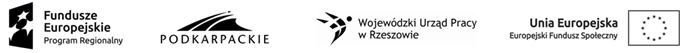 Karta oceny formalno – merytorycznej wniosku o dofinansowanie projektu konkursowego współfinansowanego ze środków EFS w ramach RPO WP 2014-2020 INSTYTUCJA PRZYJMUJĄCA WNIOSEK……………………………………………………………………………………………………NUMER KONKURSU……………………………………………………………………………………………………DATA WPŁYWU WNIOSKU……………………………………………………………………………………………………NUMER KANCELARYJNY WNIOSKU……………………………………………………………………………………………………TYTUŁ PROJEKTU……………………………………………………………………………………………………SUMA KONTROLNA WNIOSKU……………………………………………………………………………………………………NAZWA WNIOSKODAWCY……………………………………………………………………………………………………NUMER WNIOSKU W SL2014……………………………………………………………………………………………………OCENIAJĄCY……………………………………………………………………………………………………DEKLARACJA POUFNOŚCI Niniejszym oświadczam, że zobowiązuję się do:wypełniania moich obowiązków w sposób uczciwy i sprawiedliwy, zgodnie z posiadaną wiedzą;niezatrzymywania kopii jakichkolwiek pisemnych lub elektronicznych informacji;zachowania w tajemnicy i zaufaniu wszystkich informacji i dokumentów ujawnionych mi lub wytworzonych przeze mnie lub przygotowanych przeze mnie w trakcie lub jako rezultat oceny i zgadzam się, że informacje te powinny być użyte tylko dla elementów oceny i nie mogą zostać ujawnione przeze mnie stronom trzecim.Data, miejscowość i podpis:....................................................................................OŚWIADCZENIE O BEZSTRONNOŚCIOświadczam, że nie zachodzi żadna z okoliczności, o których mowa w art. 24 § 1 i 2 ustawy z dnia 14 czerwca 1960 r. - Kodeks postępowania administracyjnego (Dz. U. t.j. z 2017 r., poz. 1257), powodujących wyłączenie mnie z udziału w wyborze projektów tj., że: nie jestem wnioskodawcą ani nie pozostaję z wnioskodawcą w takim stosunku prawnym lub faktycznym, że wynik oceny może mieć wpływ na moje prawa i obowiązki; nie pozostaję w związku małżeńskim, w stosunku pokrewieństwa lub powinowactwa do drugiego stopnia z wnioskodawcą lub członkami organów zarządzających lub organów nadzorczych wnioskodawcy; nie jestem związany/-a z wnioskodawcą z tytułu przysposobienia, kurateli lub opieki; nie jestem przedstawicielem wnioskodawcy ani nie pozostaję w związku małżeńskim, w stosunku pokrewieństwa lub powinowactwa do drugiego stopnia z przedstawicielem wnioskodawcy , ani nie jestem związany/-a z przedstawicielem wnioskodawcy z tytułu przysposobienia, kurateli lub opieki; nie pozostaję z wnioskodawcą w stosunku podrzędności służbowej. Jestem świadomy/-a, że przesłanki wymienione w lit. 1)-4) powyżej dotyczą także sytuacji, gdy ustało małżeństwo, kuratela, przysposobienie lub opieka. W przypadku powzięcia informacji o istnieniu jakiejkolwiek okoliczności mogącej budzić uzasadnione wątpliwości, co do mojej bezstronności w odniesieniu do przekazanego mi do oceny wniosku/ów o dofinansowanie, zobowiązuję się do niezwłocznego jej zgłoszenia na piśmie instytucji, w której dokonywana jest ocena wniosku. Data, miejscowość i podpis członka KOP, będącego pracownikiem IOK:....................................................................................POUCZENIE (nie dotyczy członków KOP - pracowników IOK) :	Oświadczenie jest składane pod rygorem odpowiedzialności karnej za złożenie fałszywego oświadczenia, zgodnie z art. 49 ust. 8 ustawy z dnia 11 lipca 2014 r. o zasadach realizacji programów w zakresie polityki spójności finansowanych w perspektywie finansowej 2014-2020 (Dz. U. t.j. z 2016 r., poz. 217 z późn. zm.) w zw. z art. 233 § 6 ustawy z dnia 6 czerwca 1997 r. – Kodeks karny (Dz. U. t.j. z 2016 r., poz. 1137 z późn. zm.).Data, miejscowość i podpis członka KOP, będącego ekspertem zewnętrznym:....................................................................................A.WERYFIKACJA WYMOGÓW FORMALNYCHWERYFIKACJA WYMOGÓW FORMALNYCHWERYFIKACJA WYMOGÓW FORMALNYCHWERYFIKACJA WYMOGÓW FORMALNYCHWERYFIKACJA WYMOGÓW FORMALNYCHWERYFIKACJA WYMOGÓW FORMALNYCHWERYFIKACJA WYMOGÓW FORMALNYCHWERYFIKACJA WYMOGÓW FORMALNYCHWERYFIKACJA WYMOGÓW FORMALNYCHWERYFIKACJA WYMOGÓW FORMALNYCHWERYFIKACJA WYMOGÓW FORMALNYCHWERYFIKACJA WYMOGÓW FORMALNYCHWERYFIKACJA WYMOGÓW FORMALNYCHWERYFIKACJA WYMOGÓW FORMALNYCH1.Czy wniosek posiada uchybienia, które nie zostały dostrzeżone podczas weryfikacji wymogów formalnych?Czy wniosek posiada uchybienia, które nie zostały dostrzeżone podczas weryfikacji wymogów formalnych?Czy wniosek posiada uchybienia, które nie zostały dostrzeżone podczas weryfikacji wymogów formalnych?Czy wniosek posiada uchybienia, które nie zostały dostrzeżone podczas weryfikacji wymogów formalnych?Czy wniosek posiada uchybienia, które nie zostały dostrzeżone podczas weryfikacji wymogów formalnych?Czy wniosek posiada uchybienia, które nie zostały dostrzeżone podczas weryfikacji wymogów formalnych?Czy wniosek posiada uchybienia, które nie zostały dostrzeżone podczas weryfikacji wymogów formalnych?Czy wniosek posiada uchybienia, które nie zostały dostrzeżone podczas weryfikacji wymogów formalnych?Czy wniosek posiada uchybienia, które nie zostały dostrzeżone podczas weryfikacji wymogów formalnych?Czy wniosek posiada uchybienia, które nie zostały dostrzeżone podczas weryfikacji wymogów formalnych?Czy wniosek posiada uchybienia, które nie zostały dostrzeżone podczas weryfikacji wymogów formalnych?Czy wniosek posiada uchybienia, które nie zostały dostrzeżone podczas weryfikacji wymogów formalnych?Czy wniosek posiada uchybienia, które nie zostały dostrzeżone podczas weryfikacji wymogów formalnych?Czy wniosek posiada uchybienia, które nie zostały dostrzeżone podczas weryfikacji wymogów formalnych?1.□ Tak – uzasadnić i przekazać do ponownej weryfikacji wymogów formalnych □ Tak – uzasadnić i przekazać do ponownej weryfikacji wymogów formalnych □ Tak – uzasadnić i przekazać do ponownej weryfikacji wymogów formalnych □ Tak – uzasadnić i przekazać do ponownej weryfikacji wymogów formalnych □ Tak – uzasadnić i przekazać do ponownej weryfikacji wymogów formalnych □ Tak – uzasadnić i przekazać do ponownej weryfikacji wymogów formalnych □ Tak – uzasadnić i przekazać do ponownej weryfikacji wymogów formalnych □ Nie – kontynuować ocenę□ Nie – kontynuować ocenę□ Nie – kontynuować ocenę□ Nie – kontynuować ocenę□ Nie – kontynuować ocenę□ Nie – kontynuować ocenę□ Nie – kontynuować ocenę1.UZASADNIENIE:UZASADNIENIE:UZASADNIENIE:UZASADNIENIE:UZASADNIENIE:UZASADNIENIE:UZASADNIENIE:UZASADNIENIE:UZASADNIENIE:UZASADNIENIE:UZASADNIENIE:UZASADNIENIE:UZASADNIENIE:UZASADNIENIE:B.KRYTERIA OGÓLNE FORMALNE KRYTERIA OGÓLNE FORMALNE KRYTERIA OGÓLNE FORMALNE KRYTERIA OGÓLNE FORMALNE KRYTERIA OGÓLNE FORMALNE KRYTERIA OGÓLNE FORMALNE KRYTERIA OGÓLNE FORMALNE KRYTERIA OGÓLNE FORMALNE KRYTERIA OGÓLNE FORMALNE TAK/NIE/NIE DOTYCZYWYJAŚNIENIATAK/NIE/NIE DOTYCZYWYJAŚNIENIAOCENA OSTATECZNA TAK/NIEOCENA OSTATECZNA TAK/NIEKOREKTA WNIOSKU TAK/NIENazwa kryteriumNazwa kryteriumNazwa kryteriumPytaniePytaniePytaniePytaniePytaniePytaniePytanieTAK/NIE/NIE DOTYCZYWYJAŚNIENIATAK/NIE/NIE DOTYCZYWYJAŚNIENIAOCENA OSTATECZNA TAK/NIEOCENA OSTATECZNA TAK/NIEKOREKTA WNIOSKU TAK/NIE1.Terminowość i prawidłowość dostarczenia wnioskuTerminowość i prawidłowość dostarczenia wnioskuCzy wniosek został złożony we właściwej IOK?Czy wniosek został złożony we właściwej IOK?Czy wniosek został złożony we właściwej IOK?Czy wniosek został złożony we właściwej IOK?Czy wniosek został złożony we właściwej IOK?Czy wniosek został złożony we właściwej IOK?Czy wniosek został złożony we właściwej IOK?1.Terminowość i prawidłowość dostarczenia wnioskuTerminowość i prawidłowość dostarczenia wnioskuCzy wniosek został złożony w terminie wskazanym przez IOK w regulaminie konkursu?Czy wniosek został złożony w terminie wskazanym przez IOK w regulaminie konkursu?Czy wniosek został złożony w terminie wskazanym przez IOK w regulaminie konkursu?Czy wniosek został złożony w terminie wskazanym przez IOK w regulaminie konkursu?Czy wniosek został złożony w terminie wskazanym przez IOK w regulaminie konkursu?Czy wniosek został złożony w terminie wskazanym przez IOK w regulaminie konkursu?Czy wniosek został złożony w terminie wskazanym przez IOK w regulaminie konkursu?1.Terminowość i prawidłowość dostarczenia wnioskuTerminowość i prawidłowość dostarczenia wnioskuCzy wniosek został złożony w odpowiedzi na właściwy konkurs?Czy wniosek został złożony w odpowiedzi na właściwy konkurs?Czy wniosek został złożony w odpowiedzi na właściwy konkurs?Czy wniosek został złożony w odpowiedzi na właściwy konkurs?Czy wniosek został złożony w odpowiedzi na właściwy konkurs?Czy wniosek został złożony w odpowiedzi na właściwy konkurs?Czy wniosek został złożony w odpowiedzi na właściwy konkurs?2.Wniosek został sporządzony w języku polskimWniosek został sporządzony w języku polskimCzy wnioskodawca wypełnił wniosek w języku polskim?Czy wnioskodawca wypełnił wniosek w języku polskim?Czy wnioskodawca wypełnił wniosek w języku polskim?Czy wnioskodawca wypełnił wniosek w języku polskim?Czy wnioskodawca wypełnił wniosek w języku polskim?Czy wnioskodawca wypełnił wniosek w języku polskim?Czy wnioskodawca wypełnił wniosek w języku polskim?3.Liczba złożonych wnioskówLiczba złożonych wnioskówCzy wnioskodawca w odpowiedzi na konkurs złożył wymaganą liczbę wniosków, dopuszczoną w regulaminie konkursu?Wnioskodawca składa nie więcej niż 2 wnioski o dofinansowanie projektu/ów.Niespełnienie kryterium skutkuje odrzuceniem wszystkich wniosków.Czy wnioskodawca w odpowiedzi na konkurs złożył wymaganą liczbę wniosków, dopuszczoną w regulaminie konkursu?Wnioskodawca składa nie więcej niż 2 wnioski o dofinansowanie projektu/ów.Niespełnienie kryterium skutkuje odrzuceniem wszystkich wniosków.Czy wnioskodawca w odpowiedzi na konkurs złożył wymaganą liczbę wniosków, dopuszczoną w regulaminie konkursu?Wnioskodawca składa nie więcej niż 2 wnioski o dofinansowanie projektu/ów.Niespełnienie kryterium skutkuje odrzuceniem wszystkich wniosków.Czy wnioskodawca w odpowiedzi na konkurs złożył wymaganą liczbę wniosków, dopuszczoną w regulaminie konkursu?Wnioskodawca składa nie więcej niż 2 wnioski o dofinansowanie projektu/ów.Niespełnienie kryterium skutkuje odrzuceniem wszystkich wniosków.Czy wnioskodawca w odpowiedzi na konkurs złożył wymaganą liczbę wniosków, dopuszczoną w regulaminie konkursu?Wnioskodawca składa nie więcej niż 2 wnioski o dofinansowanie projektu/ów.Niespełnienie kryterium skutkuje odrzuceniem wszystkich wniosków.Czy wnioskodawca w odpowiedzi na konkurs złożył wymaganą liczbę wniosków, dopuszczoną w regulaminie konkursu?Wnioskodawca składa nie więcej niż 2 wnioski o dofinansowanie projektu/ów.Niespełnienie kryterium skutkuje odrzuceniem wszystkich wniosków.Czy wnioskodawca w odpowiedzi na konkurs złożył wymaganą liczbę wniosków, dopuszczoną w regulaminie konkursu?Wnioskodawca składa nie więcej niż 2 wnioski o dofinansowanie projektu/ów.Niespełnienie kryterium skutkuje odrzuceniem wszystkich wniosków.4.Kwalifikowalność wnioskodawcy Kwalifikowalność wnioskodawcy Czy wnioskodawca wpisuje się w katalog beneficjentów danego działania/poddziałania określonych w RPO WP 2014-2020 i SzOOP RPO WP 2014-2020 oraz spełnia warunki określone w regulaminie konkursu?(weryfikacja w szczególności w oparciu o część II wniosku o dofinansowanie „Wnioskodawca (Beneficjent) oraz część VIII wniosku o dofinansowanie „Oświadczenia” (pkt. 4)).Czy wnioskodawca wpisuje się w katalog beneficjentów danego działania/poddziałania określonych w RPO WP 2014-2020 i SzOOP RPO WP 2014-2020 oraz spełnia warunki określone w regulaminie konkursu?(weryfikacja w szczególności w oparciu o część II wniosku o dofinansowanie „Wnioskodawca (Beneficjent) oraz część VIII wniosku o dofinansowanie „Oświadczenia” (pkt. 4)).Czy wnioskodawca wpisuje się w katalog beneficjentów danego działania/poddziałania określonych w RPO WP 2014-2020 i SzOOP RPO WP 2014-2020 oraz spełnia warunki określone w regulaminie konkursu?(weryfikacja w szczególności w oparciu o część II wniosku o dofinansowanie „Wnioskodawca (Beneficjent) oraz część VIII wniosku o dofinansowanie „Oświadczenia” (pkt. 4)).Czy wnioskodawca wpisuje się w katalog beneficjentów danego działania/poddziałania określonych w RPO WP 2014-2020 i SzOOP RPO WP 2014-2020 oraz spełnia warunki określone w regulaminie konkursu?(weryfikacja w szczególności w oparciu o część II wniosku o dofinansowanie „Wnioskodawca (Beneficjent) oraz część VIII wniosku o dofinansowanie „Oświadczenia” (pkt. 4)).Czy wnioskodawca wpisuje się w katalog beneficjentów danego działania/poddziałania określonych w RPO WP 2014-2020 i SzOOP RPO WP 2014-2020 oraz spełnia warunki określone w regulaminie konkursu?(weryfikacja w szczególności w oparciu o część II wniosku o dofinansowanie „Wnioskodawca (Beneficjent) oraz część VIII wniosku o dofinansowanie „Oświadczenia” (pkt. 4)).Czy wnioskodawca wpisuje się w katalog beneficjentów danego działania/poddziałania określonych w RPO WP 2014-2020 i SzOOP RPO WP 2014-2020 oraz spełnia warunki określone w regulaminie konkursu?(weryfikacja w szczególności w oparciu o część II wniosku o dofinansowanie „Wnioskodawca (Beneficjent) oraz część VIII wniosku o dofinansowanie „Oświadczenia” (pkt. 4)).Czy wnioskodawca wpisuje się w katalog beneficjentów danego działania/poddziałania określonych w RPO WP 2014-2020 i SzOOP RPO WP 2014-2020 oraz spełnia warunki określone w regulaminie konkursu?(weryfikacja w szczególności w oparciu o część II wniosku o dofinansowanie „Wnioskodawca (Beneficjent) oraz część VIII wniosku o dofinansowanie „Oświadczenia” (pkt. 4)).4.Kwalifikowalność wnioskodawcy Kwalifikowalność wnioskodawcy Czy wnioskodawca nie podlega wykluczeniu związanemu z zakazem udzielania dofinansowania podmiotom wykluczonym lub nie orzeczono wobec niego zakazu dostępu do środków funduszy europejskich na podstawie:  Art. 207 ust. 4 ustawy z dnia 27 sierpnia 2009 r. o finansach publicznych,Art. 12 ustawy z dnia 15 czerwca 2012 o skutkach powierzenia wykonywania pracy cudzoziemcom przebywającym wbrew przepisom na terytorium RP,Art. 9 ustawy z dnia 28 października 2002 r. o odpowiedzialności podmiotów zbiorowych za czyny zabronione pod groźbą kary.(weryfikacja w szczególności oparciu o część II wniosku o dofinansowanie „Wnioskodawca (Beneficjent)” oraz część VIII wniosku o dofinansowanie „Oświadczenia” (pkt. 4)).Czy wnioskodawca nie podlega wykluczeniu związanemu z zakazem udzielania dofinansowania podmiotom wykluczonym lub nie orzeczono wobec niego zakazu dostępu do środków funduszy europejskich na podstawie:  Art. 207 ust. 4 ustawy z dnia 27 sierpnia 2009 r. o finansach publicznych,Art. 12 ustawy z dnia 15 czerwca 2012 o skutkach powierzenia wykonywania pracy cudzoziemcom przebywającym wbrew przepisom na terytorium RP,Art. 9 ustawy z dnia 28 października 2002 r. o odpowiedzialności podmiotów zbiorowych za czyny zabronione pod groźbą kary.(weryfikacja w szczególności oparciu o część II wniosku o dofinansowanie „Wnioskodawca (Beneficjent)” oraz część VIII wniosku o dofinansowanie „Oświadczenia” (pkt. 4)).Czy wnioskodawca nie podlega wykluczeniu związanemu z zakazem udzielania dofinansowania podmiotom wykluczonym lub nie orzeczono wobec niego zakazu dostępu do środków funduszy europejskich na podstawie:  Art. 207 ust. 4 ustawy z dnia 27 sierpnia 2009 r. o finansach publicznych,Art. 12 ustawy z dnia 15 czerwca 2012 o skutkach powierzenia wykonywania pracy cudzoziemcom przebywającym wbrew przepisom na terytorium RP,Art. 9 ustawy z dnia 28 października 2002 r. o odpowiedzialności podmiotów zbiorowych za czyny zabronione pod groźbą kary.(weryfikacja w szczególności oparciu o część II wniosku o dofinansowanie „Wnioskodawca (Beneficjent)” oraz część VIII wniosku o dofinansowanie „Oświadczenia” (pkt. 4)).Czy wnioskodawca nie podlega wykluczeniu związanemu z zakazem udzielania dofinansowania podmiotom wykluczonym lub nie orzeczono wobec niego zakazu dostępu do środków funduszy europejskich na podstawie:  Art. 207 ust. 4 ustawy z dnia 27 sierpnia 2009 r. o finansach publicznych,Art. 12 ustawy z dnia 15 czerwca 2012 o skutkach powierzenia wykonywania pracy cudzoziemcom przebywającym wbrew przepisom na terytorium RP,Art. 9 ustawy z dnia 28 października 2002 r. o odpowiedzialności podmiotów zbiorowych za czyny zabronione pod groźbą kary.(weryfikacja w szczególności oparciu o część II wniosku o dofinansowanie „Wnioskodawca (Beneficjent)” oraz część VIII wniosku o dofinansowanie „Oświadczenia” (pkt. 4)).Czy wnioskodawca nie podlega wykluczeniu związanemu z zakazem udzielania dofinansowania podmiotom wykluczonym lub nie orzeczono wobec niego zakazu dostępu do środków funduszy europejskich na podstawie:  Art. 207 ust. 4 ustawy z dnia 27 sierpnia 2009 r. o finansach publicznych,Art. 12 ustawy z dnia 15 czerwca 2012 o skutkach powierzenia wykonywania pracy cudzoziemcom przebywającym wbrew przepisom na terytorium RP,Art. 9 ustawy z dnia 28 października 2002 r. o odpowiedzialności podmiotów zbiorowych za czyny zabronione pod groźbą kary.(weryfikacja w szczególności oparciu o część II wniosku o dofinansowanie „Wnioskodawca (Beneficjent)” oraz część VIII wniosku o dofinansowanie „Oświadczenia” (pkt. 4)).Czy wnioskodawca nie podlega wykluczeniu związanemu z zakazem udzielania dofinansowania podmiotom wykluczonym lub nie orzeczono wobec niego zakazu dostępu do środków funduszy europejskich na podstawie:  Art. 207 ust. 4 ustawy z dnia 27 sierpnia 2009 r. o finansach publicznych,Art. 12 ustawy z dnia 15 czerwca 2012 o skutkach powierzenia wykonywania pracy cudzoziemcom przebywającym wbrew przepisom na terytorium RP,Art. 9 ustawy z dnia 28 października 2002 r. o odpowiedzialności podmiotów zbiorowych za czyny zabronione pod groźbą kary.(weryfikacja w szczególności oparciu o część II wniosku o dofinansowanie „Wnioskodawca (Beneficjent)” oraz część VIII wniosku o dofinansowanie „Oświadczenia” (pkt. 4)).Czy wnioskodawca nie podlega wykluczeniu związanemu z zakazem udzielania dofinansowania podmiotom wykluczonym lub nie orzeczono wobec niego zakazu dostępu do środków funduszy europejskich na podstawie:  Art. 207 ust. 4 ustawy z dnia 27 sierpnia 2009 r. o finansach publicznych,Art. 12 ustawy z dnia 15 czerwca 2012 o skutkach powierzenia wykonywania pracy cudzoziemcom przebywającym wbrew przepisom na terytorium RP,Art. 9 ustawy z dnia 28 października 2002 r. o odpowiedzialności podmiotów zbiorowych za czyny zabronione pod groźbą kary.(weryfikacja w szczególności oparciu o część II wniosku o dofinansowanie „Wnioskodawca (Beneficjent)” oraz część VIII wniosku o dofinansowanie „Oświadczenia” (pkt. 4)).5.Kwalifikowalność partnera/partnerów** dotyczy projektów realizowanych w partnerstwie.Kwalifikowalność partnera/partnerów** dotyczy projektów realizowanych w partnerstwie.Czy partner/partnerzy spełnia/ją warunki określone w regulaminie konkursu?(weryfikacja w szczególności oparciu o część II wniosku o dofinansowanie „Wnioskodawca (Beneficjent) oraz część VIII wniosku o dofinansowanie „Oświadczenia” (pkt. 4))Czy partner/partnerzy spełnia/ją warunki określone w regulaminie konkursu?(weryfikacja w szczególności oparciu o część II wniosku o dofinansowanie „Wnioskodawca (Beneficjent) oraz część VIII wniosku o dofinansowanie „Oświadczenia” (pkt. 4))Czy partner/partnerzy spełnia/ją warunki określone w regulaminie konkursu?(weryfikacja w szczególności oparciu o część II wniosku o dofinansowanie „Wnioskodawca (Beneficjent) oraz część VIII wniosku o dofinansowanie „Oświadczenia” (pkt. 4))Czy partner/partnerzy spełnia/ją warunki określone w regulaminie konkursu?(weryfikacja w szczególności oparciu o część II wniosku o dofinansowanie „Wnioskodawca (Beneficjent) oraz część VIII wniosku o dofinansowanie „Oświadczenia” (pkt. 4))Czy partner/partnerzy spełnia/ją warunki określone w regulaminie konkursu?(weryfikacja w szczególności oparciu o część II wniosku o dofinansowanie „Wnioskodawca (Beneficjent) oraz część VIII wniosku o dofinansowanie „Oświadczenia” (pkt. 4))Czy partner/partnerzy spełnia/ją warunki określone w regulaminie konkursu?(weryfikacja w szczególności oparciu o część II wniosku o dofinansowanie „Wnioskodawca (Beneficjent) oraz część VIII wniosku o dofinansowanie „Oświadczenia” (pkt. 4))Czy partner/partnerzy spełnia/ją warunki określone w regulaminie konkursu?(weryfikacja w szczególności oparciu o część II wniosku o dofinansowanie „Wnioskodawca (Beneficjent) oraz część VIII wniosku o dofinansowanie „Oświadczenia” (pkt. 4))5.Kwalifikowalność partnera/partnerów** dotyczy projektów realizowanych w partnerstwie.Kwalifikowalność partnera/partnerów** dotyczy projektów realizowanych w partnerstwie.Czy partner/partnerzy nie podlega/ją wykluczeniu związanemu z zakazem udzielania dofinansowania podmiotom wykluczonym lub nie orzeczono wobec niego/nich zakazu dostępu do środków funduszy europejskich na podstawie:  Art. 207 ust. 4 ustawy z dnia 27 sierpnia 2009 r. o finansach publicznych,Art. 12 ustawy z dnia 15 czerwca 2012 o skutkach powierzenia wykonywania pracy cudzoziemcom przebywającym wbrew przepisom na terytorium RP,Art. 9 ustawy z dnia 28 października 2002 r. o odpowiedzialności podmiotów zbiorowych za czyny zabronione pod groźbą kary.(weryfikacja w szczególności w oparciu o część II wniosku o dofinansowanie „Wnioskodawca (Beneficjent)” oraz część VIII wniosku o dofinansowanie „Oświadczenia” (pkt. 4)).Czy partner/partnerzy nie podlega/ją wykluczeniu związanemu z zakazem udzielania dofinansowania podmiotom wykluczonym lub nie orzeczono wobec niego/nich zakazu dostępu do środków funduszy europejskich na podstawie:  Art. 207 ust. 4 ustawy z dnia 27 sierpnia 2009 r. o finansach publicznych,Art. 12 ustawy z dnia 15 czerwca 2012 o skutkach powierzenia wykonywania pracy cudzoziemcom przebywającym wbrew przepisom na terytorium RP,Art. 9 ustawy z dnia 28 października 2002 r. o odpowiedzialności podmiotów zbiorowych za czyny zabronione pod groźbą kary.(weryfikacja w szczególności w oparciu o część II wniosku o dofinansowanie „Wnioskodawca (Beneficjent)” oraz część VIII wniosku o dofinansowanie „Oświadczenia” (pkt. 4)).Czy partner/partnerzy nie podlega/ją wykluczeniu związanemu z zakazem udzielania dofinansowania podmiotom wykluczonym lub nie orzeczono wobec niego/nich zakazu dostępu do środków funduszy europejskich na podstawie:  Art. 207 ust. 4 ustawy z dnia 27 sierpnia 2009 r. o finansach publicznych,Art. 12 ustawy z dnia 15 czerwca 2012 o skutkach powierzenia wykonywania pracy cudzoziemcom przebywającym wbrew przepisom na terytorium RP,Art. 9 ustawy z dnia 28 października 2002 r. o odpowiedzialności podmiotów zbiorowych za czyny zabronione pod groźbą kary.(weryfikacja w szczególności w oparciu o część II wniosku o dofinansowanie „Wnioskodawca (Beneficjent)” oraz część VIII wniosku o dofinansowanie „Oświadczenia” (pkt. 4)).Czy partner/partnerzy nie podlega/ją wykluczeniu związanemu z zakazem udzielania dofinansowania podmiotom wykluczonym lub nie orzeczono wobec niego/nich zakazu dostępu do środków funduszy europejskich na podstawie:  Art. 207 ust. 4 ustawy z dnia 27 sierpnia 2009 r. o finansach publicznych,Art. 12 ustawy z dnia 15 czerwca 2012 o skutkach powierzenia wykonywania pracy cudzoziemcom przebywającym wbrew przepisom na terytorium RP,Art. 9 ustawy z dnia 28 października 2002 r. o odpowiedzialności podmiotów zbiorowych za czyny zabronione pod groźbą kary.(weryfikacja w szczególności w oparciu o część II wniosku o dofinansowanie „Wnioskodawca (Beneficjent)” oraz część VIII wniosku o dofinansowanie „Oświadczenia” (pkt. 4)).Czy partner/partnerzy nie podlega/ją wykluczeniu związanemu z zakazem udzielania dofinansowania podmiotom wykluczonym lub nie orzeczono wobec niego/nich zakazu dostępu do środków funduszy europejskich na podstawie:  Art. 207 ust. 4 ustawy z dnia 27 sierpnia 2009 r. o finansach publicznych,Art. 12 ustawy z dnia 15 czerwca 2012 o skutkach powierzenia wykonywania pracy cudzoziemcom przebywającym wbrew przepisom na terytorium RP,Art. 9 ustawy z dnia 28 października 2002 r. o odpowiedzialności podmiotów zbiorowych za czyny zabronione pod groźbą kary.(weryfikacja w szczególności w oparciu o część II wniosku o dofinansowanie „Wnioskodawca (Beneficjent)” oraz część VIII wniosku o dofinansowanie „Oświadczenia” (pkt. 4)).Czy partner/partnerzy nie podlega/ją wykluczeniu związanemu z zakazem udzielania dofinansowania podmiotom wykluczonym lub nie orzeczono wobec niego/nich zakazu dostępu do środków funduszy europejskich na podstawie:  Art. 207 ust. 4 ustawy z dnia 27 sierpnia 2009 r. o finansach publicznych,Art. 12 ustawy z dnia 15 czerwca 2012 o skutkach powierzenia wykonywania pracy cudzoziemcom przebywającym wbrew przepisom na terytorium RP,Art. 9 ustawy z dnia 28 października 2002 r. o odpowiedzialności podmiotów zbiorowych za czyny zabronione pod groźbą kary.(weryfikacja w szczególności w oparciu o część II wniosku o dofinansowanie „Wnioskodawca (Beneficjent)” oraz część VIII wniosku o dofinansowanie „Oświadczenia” (pkt. 4)).Czy partner/partnerzy nie podlega/ją wykluczeniu związanemu z zakazem udzielania dofinansowania podmiotom wykluczonym lub nie orzeczono wobec niego/nich zakazu dostępu do środków funduszy europejskich na podstawie:  Art. 207 ust. 4 ustawy z dnia 27 sierpnia 2009 r. o finansach publicznych,Art. 12 ustawy z dnia 15 czerwca 2012 o skutkach powierzenia wykonywania pracy cudzoziemcom przebywającym wbrew przepisom na terytorium RP,Art. 9 ustawy z dnia 28 października 2002 r. o odpowiedzialności podmiotów zbiorowych za czyny zabronione pod groźbą kary.(weryfikacja w szczególności w oparciu o część II wniosku o dofinansowanie „Wnioskodawca (Beneficjent)” oraz część VIII wniosku o dofinansowanie „Oświadczenia” (pkt. 4)).6.Projektodawca w okresie realizacji projektu prowadzi biuro projektu na terenie województwa podkarpackiegoProjektodawca w okresie realizacji projektu prowadzi biuro projektu na terenie województwa podkarpackiegoCzy Projektodawca w okresie realizacji projektu prowadzi biuro projektu (lub posiada siedzibę, filię, delegaturę czy inną prawnie dozwoloną formę organizacyjną działalności podmiotu) na terenie województwa podkarpackiego z możliwością udostępnienia pełnej dokumentacji wdrażanego projektu oraz zapewniające uczestnikom projektu możliwość osobistego kontaktu z kadrą projektu? (weryfikacja w szczególności w oparciu część VIII wniosku o dofinansowanie „Oświadczenia”).Czy Projektodawca w okresie realizacji projektu prowadzi biuro projektu (lub posiada siedzibę, filię, delegaturę czy inną prawnie dozwoloną formę organizacyjną działalności podmiotu) na terenie województwa podkarpackiego z możliwością udostępnienia pełnej dokumentacji wdrażanego projektu oraz zapewniające uczestnikom projektu możliwość osobistego kontaktu z kadrą projektu? (weryfikacja w szczególności w oparciu część VIII wniosku o dofinansowanie „Oświadczenia”).Czy Projektodawca w okresie realizacji projektu prowadzi biuro projektu (lub posiada siedzibę, filię, delegaturę czy inną prawnie dozwoloną formę organizacyjną działalności podmiotu) na terenie województwa podkarpackiego z możliwością udostępnienia pełnej dokumentacji wdrażanego projektu oraz zapewniające uczestnikom projektu możliwość osobistego kontaktu z kadrą projektu? (weryfikacja w szczególności w oparciu część VIII wniosku o dofinansowanie „Oświadczenia”).Czy Projektodawca w okresie realizacji projektu prowadzi biuro projektu (lub posiada siedzibę, filię, delegaturę czy inną prawnie dozwoloną formę organizacyjną działalności podmiotu) na terenie województwa podkarpackiego z możliwością udostępnienia pełnej dokumentacji wdrażanego projektu oraz zapewniające uczestnikom projektu możliwość osobistego kontaktu z kadrą projektu? (weryfikacja w szczególności w oparciu część VIII wniosku o dofinansowanie „Oświadczenia”).Czy Projektodawca w okresie realizacji projektu prowadzi biuro projektu (lub posiada siedzibę, filię, delegaturę czy inną prawnie dozwoloną formę organizacyjną działalności podmiotu) na terenie województwa podkarpackiego z możliwością udostępnienia pełnej dokumentacji wdrażanego projektu oraz zapewniające uczestnikom projektu możliwość osobistego kontaktu z kadrą projektu? (weryfikacja w szczególności w oparciu część VIII wniosku o dofinansowanie „Oświadczenia”).Czy Projektodawca w okresie realizacji projektu prowadzi biuro projektu (lub posiada siedzibę, filię, delegaturę czy inną prawnie dozwoloną formę organizacyjną działalności podmiotu) na terenie województwa podkarpackiego z możliwością udostępnienia pełnej dokumentacji wdrażanego projektu oraz zapewniające uczestnikom projektu możliwość osobistego kontaktu z kadrą projektu? (weryfikacja w szczególności w oparciu część VIII wniosku o dofinansowanie „Oświadczenia”).Czy Projektodawca w okresie realizacji projektu prowadzi biuro projektu (lub posiada siedzibę, filię, delegaturę czy inną prawnie dozwoloną formę organizacyjną działalności podmiotu) na terenie województwa podkarpackiego z możliwością udostępnienia pełnej dokumentacji wdrażanego projektu oraz zapewniające uczestnikom projektu możliwość osobistego kontaktu z kadrą projektu? (weryfikacja w szczególności w oparciu część VIII wniosku o dofinansowanie „Oświadczenia”).7.Projekt nie został fizycznie zakończony lub w pełni zrealizowanyProjekt nie został fizycznie zakończony lub w pełni zrealizowanyWeryfikacja na podstawie oświadczenia, że:zgodnie z art. 65 ust. 6 rozporządzenia ogólnego nie został fizycznie zakończony lub w pełni zrealizowany przed złożeniem wniosku o dofinansowanie,wnioskodawca realizując projekt przed dniem złożenia wniosku przestrzegał obowiązujących przepisów prawa dotyczących danej operacji (art. 125 ust. 3, lit. E),projekt nie obejmuje przedsięwzięć będących częścią operacji, które zostały objęte lub powinny zostać objęte procedurą odzyskiwania kwot zgodnie z art. 71 (trwałość operacji) w następstwie przeniesienia działalności produkcyjnej poza obszar objęty programem.(weryfikacja w szczególności w oparciu o część VIII wniosku o dofinansowanie „Oświadczenia”).Weryfikacja na podstawie oświadczenia, że:zgodnie z art. 65 ust. 6 rozporządzenia ogólnego nie został fizycznie zakończony lub w pełni zrealizowany przed złożeniem wniosku o dofinansowanie,wnioskodawca realizując projekt przed dniem złożenia wniosku przestrzegał obowiązujących przepisów prawa dotyczących danej operacji (art. 125 ust. 3, lit. E),projekt nie obejmuje przedsięwzięć będących częścią operacji, które zostały objęte lub powinny zostać objęte procedurą odzyskiwania kwot zgodnie z art. 71 (trwałość operacji) w następstwie przeniesienia działalności produkcyjnej poza obszar objęty programem.(weryfikacja w szczególności w oparciu o część VIII wniosku o dofinansowanie „Oświadczenia”).Weryfikacja na podstawie oświadczenia, że:zgodnie z art. 65 ust. 6 rozporządzenia ogólnego nie został fizycznie zakończony lub w pełni zrealizowany przed złożeniem wniosku o dofinansowanie,wnioskodawca realizując projekt przed dniem złożenia wniosku przestrzegał obowiązujących przepisów prawa dotyczących danej operacji (art. 125 ust. 3, lit. E),projekt nie obejmuje przedsięwzięć będących częścią operacji, które zostały objęte lub powinny zostać objęte procedurą odzyskiwania kwot zgodnie z art. 71 (trwałość operacji) w następstwie przeniesienia działalności produkcyjnej poza obszar objęty programem.(weryfikacja w szczególności w oparciu o część VIII wniosku o dofinansowanie „Oświadczenia”).Weryfikacja na podstawie oświadczenia, że:zgodnie z art. 65 ust. 6 rozporządzenia ogólnego nie został fizycznie zakończony lub w pełni zrealizowany przed złożeniem wniosku o dofinansowanie,wnioskodawca realizując projekt przed dniem złożenia wniosku przestrzegał obowiązujących przepisów prawa dotyczących danej operacji (art. 125 ust. 3, lit. E),projekt nie obejmuje przedsięwzięć będących częścią operacji, które zostały objęte lub powinny zostać objęte procedurą odzyskiwania kwot zgodnie z art. 71 (trwałość operacji) w następstwie przeniesienia działalności produkcyjnej poza obszar objęty programem.(weryfikacja w szczególności w oparciu o część VIII wniosku o dofinansowanie „Oświadczenia”).Weryfikacja na podstawie oświadczenia, że:zgodnie z art. 65 ust. 6 rozporządzenia ogólnego nie został fizycznie zakończony lub w pełni zrealizowany przed złożeniem wniosku o dofinansowanie,wnioskodawca realizując projekt przed dniem złożenia wniosku przestrzegał obowiązujących przepisów prawa dotyczących danej operacji (art. 125 ust. 3, lit. E),projekt nie obejmuje przedsięwzięć będących częścią operacji, które zostały objęte lub powinny zostać objęte procedurą odzyskiwania kwot zgodnie z art. 71 (trwałość operacji) w następstwie przeniesienia działalności produkcyjnej poza obszar objęty programem.(weryfikacja w szczególności w oparciu o część VIII wniosku o dofinansowanie „Oświadczenia”).Weryfikacja na podstawie oświadczenia, że:zgodnie z art. 65 ust. 6 rozporządzenia ogólnego nie został fizycznie zakończony lub w pełni zrealizowany przed złożeniem wniosku o dofinansowanie,wnioskodawca realizując projekt przed dniem złożenia wniosku przestrzegał obowiązujących przepisów prawa dotyczących danej operacji (art. 125 ust. 3, lit. E),projekt nie obejmuje przedsięwzięć będących częścią operacji, które zostały objęte lub powinny zostać objęte procedurą odzyskiwania kwot zgodnie z art. 71 (trwałość operacji) w następstwie przeniesienia działalności produkcyjnej poza obszar objęty programem.(weryfikacja w szczególności w oparciu o część VIII wniosku o dofinansowanie „Oświadczenia”).Weryfikacja na podstawie oświadczenia, że:zgodnie z art. 65 ust. 6 rozporządzenia ogólnego nie został fizycznie zakończony lub w pełni zrealizowany przed złożeniem wniosku o dofinansowanie,wnioskodawca realizując projekt przed dniem złożenia wniosku przestrzegał obowiązujących przepisów prawa dotyczących danej operacji (art. 125 ust. 3, lit. E),projekt nie obejmuje przedsięwzięć będących częścią operacji, które zostały objęte lub powinny zostać objęte procedurą odzyskiwania kwot zgodnie z art. 71 (trwałość operacji) w następstwie przeniesienia działalności produkcyjnej poza obszar objęty programem.(weryfikacja w szczególności w oparciu o część VIII wniosku o dofinansowanie „Oświadczenia”).8.Okres realizacji projektu jest zgodny z regulaminem konkursuOkres realizacji projektu jest zgodny z regulaminem konkursuCzy okres realizacji projektu, rozumiany jako okres pomiędzy datą rozpoczęcia projektu, a datą jego zakończenia jest zgodny z informacją wskazaną w regulaminie konkursu?(weryfikacja w szczególności w oparciu o informacje wskazane w pkt. 1.7 wniosku o dofinansowanie).Czy okres realizacji projektu, rozumiany jako okres pomiędzy datą rozpoczęcia projektu, a datą jego zakończenia jest zgodny z informacją wskazaną w regulaminie konkursu?(weryfikacja w szczególności w oparciu o informacje wskazane w pkt. 1.7 wniosku o dofinansowanie).Czy okres realizacji projektu, rozumiany jako okres pomiędzy datą rozpoczęcia projektu, a datą jego zakończenia jest zgodny z informacją wskazaną w regulaminie konkursu?(weryfikacja w szczególności w oparciu o informacje wskazane w pkt. 1.7 wniosku o dofinansowanie).Czy okres realizacji projektu, rozumiany jako okres pomiędzy datą rozpoczęcia projektu, a datą jego zakończenia jest zgodny z informacją wskazaną w regulaminie konkursu?(weryfikacja w szczególności w oparciu o informacje wskazane w pkt. 1.7 wniosku o dofinansowanie).Czy okres realizacji projektu, rozumiany jako okres pomiędzy datą rozpoczęcia projektu, a datą jego zakończenia jest zgodny z informacją wskazaną w regulaminie konkursu?(weryfikacja w szczególności w oparciu o informacje wskazane w pkt. 1.7 wniosku o dofinansowanie).Czy okres realizacji projektu, rozumiany jako okres pomiędzy datą rozpoczęcia projektu, a datą jego zakończenia jest zgodny z informacją wskazaną w regulaminie konkursu?(weryfikacja w szczególności w oparciu o informacje wskazane w pkt. 1.7 wniosku o dofinansowanie).Czy okres realizacji projektu, rozumiany jako okres pomiędzy datą rozpoczęcia projektu, a datą jego zakończenia jest zgodny z informacją wskazaną w regulaminie konkursu?(weryfikacja w szczególności w oparciu o informacje wskazane w pkt. 1.7 wniosku o dofinansowanie).9.Zakaz podwójnego finansowaniaZakaz podwójnego finansowaniaCzy pozycje wydatków ujęte we wniosku o dofinansowanie nie są objęte ani wsparciem z innego unijnego funduszu lub instrumentu unijnego, ani wsparciem z EFS w ramach innego programu (zgodnie z art. 65 pkt. 11 rozporządzenia ogólnego), jak również wsparciem z Europejskiego Banku Inwestycyjnego (EBI)?(weryfikacja w szczególności na podstawie części VIII wniosku o dofinansowanie „Oświadczenia”).Czy pozycje wydatków ujęte we wniosku o dofinansowanie nie są objęte ani wsparciem z innego unijnego funduszu lub instrumentu unijnego, ani wsparciem z EFS w ramach innego programu (zgodnie z art. 65 pkt. 11 rozporządzenia ogólnego), jak również wsparciem z Europejskiego Banku Inwestycyjnego (EBI)?(weryfikacja w szczególności na podstawie części VIII wniosku o dofinansowanie „Oświadczenia”).Czy pozycje wydatków ujęte we wniosku o dofinansowanie nie są objęte ani wsparciem z innego unijnego funduszu lub instrumentu unijnego, ani wsparciem z EFS w ramach innego programu (zgodnie z art. 65 pkt. 11 rozporządzenia ogólnego), jak również wsparciem z Europejskiego Banku Inwestycyjnego (EBI)?(weryfikacja w szczególności na podstawie części VIII wniosku o dofinansowanie „Oświadczenia”).Czy pozycje wydatków ujęte we wniosku o dofinansowanie nie są objęte ani wsparciem z innego unijnego funduszu lub instrumentu unijnego, ani wsparciem z EFS w ramach innego programu (zgodnie z art. 65 pkt. 11 rozporządzenia ogólnego), jak również wsparciem z Europejskiego Banku Inwestycyjnego (EBI)?(weryfikacja w szczególności na podstawie części VIII wniosku o dofinansowanie „Oświadczenia”).Czy pozycje wydatków ujęte we wniosku o dofinansowanie nie są objęte ani wsparciem z innego unijnego funduszu lub instrumentu unijnego, ani wsparciem z EFS w ramach innego programu (zgodnie z art. 65 pkt. 11 rozporządzenia ogólnego), jak również wsparciem z Europejskiego Banku Inwestycyjnego (EBI)?(weryfikacja w szczególności na podstawie części VIII wniosku o dofinansowanie „Oświadczenia”).Czy pozycje wydatków ujęte we wniosku o dofinansowanie nie są objęte ani wsparciem z innego unijnego funduszu lub instrumentu unijnego, ani wsparciem z EFS w ramach innego programu (zgodnie z art. 65 pkt. 11 rozporządzenia ogólnego), jak również wsparciem z Europejskiego Banku Inwestycyjnego (EBI)?(weryfikacja w szczególności na podstawie części VIII wniosku o dofinansowanie „Oświadczenia”).Czy pozycje wydatków ujęte we wniosku o dofinansowanie nie są objęte ani wsparciem z innego unijnego funduszu lub instrumentu unijnego, ani wsparciem z EFS w ramach innego programu (zgodnie z art. 65 pkt. 11 rozporządzenia ogólnego), jak również wsparciem z Europejskiego Banku Inwestycyjnego (EBI)?(weryfikacja w szczególności na podstawie części VIII wniosku o dofinansowanie „Oświadczenia”).Czy wniosek spełnia wszystkie kryteria ogólne formalne?Czy wniosek spełnia wszystkie kryteria ogólne formalne?Czy wniosek spełnia wszystkie kryteria ogólne formalne?Czy wniosek spełnia wszystkie kryteria ogólne formalne?Czy wniosek spełnia wszystkie kryteria ogólne formalne?Czy wniosek spełnia wszystkie kryteria ogólne formalne?Czy wniosek spełnia wszystkie kryteria ogólne formalne?Czy wniosek spełnia wszystkie kryteria ogólne formalne?Czy wniosek spełnia wszystkie kryteria ogólne formalne?Czy wniosek spełnia wszystkie kryteria ogólne formalne?Czy wniosek spełnia wszystkie kryteria ogólne formalne?Czy wniosek spełnia wszystkie kryteria ogólne formalne?Czy wniosek spełnia wszystkie kryteria ogólne formalne?Czy wniosek spełnia wszystkie kryteria ogólne formalne?Czy wniosek spełnia wszystkie kryteria ogólne formalne?Czy wniosek spełnia wszystkie kryteria ogólne formalne?□ Tak□ Tak□ Tak□ Tak□ Tak□ Nie  - uzasadnić i odrzucić wniosek □ Nie  - uzasadnić i odrzucić wniosek □ Nie  - uzasadnić i odrzucić wniosek □ Nie  - uzasadnić i odrzucić wniosek  □ WEZWAĆ DO ZŁOŻENIA WYJAŚNIEŃ - uzasadnić □ WEZWAĆ DO ZŁOŻENIA WYJAŚNIEŃ - uzasadnić □ WEZWAĆ DO ZŁOŻENIA WYJAŚNIEŃ - uzasadnić □ WEZWAĆ DO ZŁOŻENIA WYJAŚNIEŃ - uzasadnić □ WEZWAĆ DO ZŁOŻENIA WYJAŚNIEŃ - uzasadnić □ WEZWAĆ DO ZŁOŻENIA WYJAŚNIEŃ - uzasadnić □ WEZWAĆ DO ZŁOŻENIA WYJAŚNIEŃ - uzasadnićUZASADNIENIE:…………………. (NAZWA KRYTERIUM) - ………………….(UZASADNIENIE)UZASADNIENIE:…………………. (NAZWA KRYTERIUM) - ………………….(UZASADNIENIE)UZASADNIENIE:…………………. (NAZWA KRYTERIUM) - ………………….(UZASADNIENIE)UZASADNIENIE:…………………. (NAZWA KRYTERIUM) - ………………….(UZASADNIENIE)UZASADNIENIE:…………………. (NAZWA KRYTERIUM) - ………………….(UZASADNIENIE)UZASADNIENIE:…………………. (NAZWA KRYTERIUM) - ………………….(UZASADNIENIE)UZASADNIENIE:…………………. (NAZWA KRYTERIUM) - ………………….(UZASADNIENIE)UZASADNIENIE:…………………. (NAZWA KRYTERIUM) - ………………….(UZASADNIENIE)UZASADNIENIE:…………………. (NAZWA KRYTERIUM) - ………………….(UZASADNIENIE)UZASADNIENIE:…………………. (NAZWA KRYTERIUM) - ………………….(UZASADNIENIE)UZASADNIENIE:…………………. (NAZWA KRYTERIUM) - ………………….(UZASADNIENIE)UZASADNIENIE:…………………. (NAZWA KRYTERIUM) - ………………….(UZASADNIENIE)UZASADNIENIE:…………………. (NAZWA KRYTERIUM) - ………………….(UZASADNIENIE)UZASADNIENIE:…………………. (NAZWA KRYTERIUM) - ………………….(UZASADNIENIE)UZASADNIENIE:…………………. (NAZWA KRYTERIUM) - ………………….(UZASADNIENIE)UZASADNIENIE:…………………. (NAZWA KRYTERIUM) - ………………….(UZASADNIENIE)Czy projekt po przedstawieniu przez wnioskodawcę wyjaśnień spełnia wszystkie kryteria ogólne formalne? (wypełniamy wyłącznie, gdy wnioskodawca był wezwany do przedstawienia wyjaśnień) Czy projekt po przedstawieniu przez wnioskodawcę wyjaśnień spełnia wszystkie kryteria ogólne formalne? (wypełniamy wyłącznie, gdy wnioskodawca był wezwany do przedstawienia wyjaśnień) Czy projekt po przedstawieniu przez wnioskodawcę wyjaśnień spełnia wszystkie kryteria ogólne formalne? (wypełniamy wyłącznie, gdy wnioskodawca był wezwany do przedstawienia wyjaśnień) Czy projekt po przedstawieniu przez wnioskodawcę wyjaśnień spełnia wszystkie kryteria ogólne formalne? (wypełniamy wyłącznie, gdy wnioskodawca był wezwany do przedstawienia wyjaśnień) Czy projekt po przedstawieniu przez wnioskodawcę wyjaśnień spełnia wszystkie kryteria ogólne formalne? (wypełniamy wyłącznie, gdy wnioskodawca był wezwany do przedstawienia wyjaśnień) Czy projekt po przedstawieniu przez wnioskodawcę wyjaśnień spełnia wszystkie kryteria ogólne formalne? (wypełniamy wyłącznie, gdy wnioskodawca był wezwany do przedstawienia wyjaśnień) Czy projekt po przedstawieniu przez wnioskodawcę wyjaśnień spełnia wszystkie kryteria ogólne formalne? (wypełniamy wyłącznie, gdy wnioskodawca był wezwany do przedstawienia wyjaśnień) Czy projekt po przedstawieniu przez wnioskodawcę wyjaśnień spełnia wszystkie kryteria ogólne formalne? (wypełniamy wyłącznie, gdy wnioskodawca był wezwany do przedstawienia wyjaśnień) Czy projekt po przedstawieniu przez wnioskodawcę wyjaśnień spełnia wszystkie kryteria ogólne formalne? (wypełniamy wyłącznie, gdy wnioskodawca był wezwany do przedstawienia wyjaśnień) Czy projekt po przedstawieniu przez wnioskodawcę wyjaśnień spełnia wszystkie kryteria ogólne formalne? (wypełniamy wyłącznie, gdy wnioskodawca był wezwany do przedstawienia wyjaśnień) Czy projekt po przedstawieniu przez wnioskodawcę wyjaśnień spełnia wszystkie kryteria ogólne formalne? (wypełniamy wyłącznie, gdy wnioskodawca był wezwany do przedstawienia wyjaśnień) Czy projekt po przedstawieniu przez wnioskodawcę wyjaśnień spełnia wszystkie kryteria ogólne formalne? (wypełniamy wyłącznie, gdy wnioskodawca był wezwany do przedstawienia wyjaśnień) Czy projekt po przedstawieniu przez wnioskodawcę wyjaśnień spełnia wszystkie kryteria ogólne formalne? (wypełniamy wyłącznie, gdy wnioskodawca był wezwany do przedstawienia wyjaśnień) Czy projekt po przedstawieniu przez wnioskodawcę wyjaśnień spełnia wszystkie kryteria ogólne formalne? (wypełniamy wyłącznie, gdy wnioskodawca był wezwany do przedstawienia wyjaśnień) Czy projekt po przedstawieniu przez wnioskodawcę wyjaśnień spełnia wszystkie kryteria ogólne formalne? (wypełniamy wyłącznie, gdy wnioskodawca był wezwany do przedstawienia wyjaśnień) □ TAK□ TAK□ TAK□ TAK□ TAK□ TAK□ TAK□ Nie - uzasadnić i odrzucić wniosek, przejść do części H □ Nie - uzasadnić i odrzucić wniosek, przejść do części H □ Nie - uzasadnić i odrzucić wniosek, przejść do części H □ Nie - uzasadnić i odrzucić wniosek, przejść do części H □ Nie - uzasadnić i odrzucić wniosek, przejść do części H □ Nie - uzasadnić i odrzucić wniosek, przejść do części H □ Nie - uzasadnić i odrzucić wniosek, przejść do części H □ Nie - uzasadnić i odrzucić wniosek, przejść do części H UZASADNIENIE:…………………. (NAZWA KRYTERIUM) - ………………….(UZASADNIENIE)UZASADNIENIE:…………………. (NAZWA KRYTERIUM) - ………………….(UZASADNIENIE)UZASADNIENIE:…………………. (NAZWA KRYTERIUM) - ………………….(UZASADNIENIE)UZASADNIENIE:…………………. (NAZWA KRYTERIUM) - ………………….(UZASADNIENIE)UZASADNIENIE:…………………. (NAZWA KRYTERIUM) - ………………….(UZASADNIENIE)UZASADNIENIE:…………………. (NAZWA KRYTERIUM) - ………………….(UZASADNIENIE)UZASADNIENIE:…………………. (NAZWA KRYTERIUM) - ………………….(UZASADNIENIE)UZASADNIENIE:…………………. (NAZWA KRYTERIUM) - ………………….(UZASADNIENIE)UZASADNIENIE:…………………. (NAZWA KRYTERIUM) - ………………….(UZASADNIENIE)UZASADNIENIE:…………………. (NAZWA KRYTERIUM) - ………………….(UZASADNIENIE)UZASADNIENIE:…………………. (NAZWA KRYTERIUM) - ………………….(UZASADNIENIE)UZASADNIENIE:…………………. (NAZWA KRYTERIUM) - ………………….(UZASADNIENIE)UZASADNIENIE:…………………. (NAZWA KRYTERIUM) - ………………….(UZASADNIENIE)UZASADNIENIE:…………………. (NAZWA KRYTERIUM) - ………………….(UZASADNIENIE)UZASADNIENIE:…………………. (NAZWA KRYTERIUM) - ………………….(UZASADNIENIE)C.C.KRYTERIA SPECYFICZNE DOSTĘPUKRYTERIA SPECYFICZNE DOSTĘPUKRYTERIA SPECYFICZNE DOSTĘPUKRYTERIA SPECYFICZNE DOSTĘPUKRYTERIA SPECYFICZNE DOSTĘPUKRYTERIA SPECYFICZNE DOSTĘPUKRYTERIA SPECYFICZNE DOSTĘPUKRYTERIA SPECYFICZNE DOSTĘPUKRYTERIA SPECYFICZNE DOSTĘPUKRYTERIA SPECYFICZNE DOSTĘPUKRYTERIA SPECYFICZNE DOSTĘPUKRYTERIA SPECYFICZNE DOSTĘPUKRYTERIA SPECYFICZNE DOSTĘPULp.Lp.Nazwa kryteriumNazwa kryteriumCzy wniosek podlega weryfikacji w zakresie kryterium? TAK/NIECzy wniosek podlega weryfikacji w zakresie kryterium? TAK/NIECzy wniosek podlega weryfikacji w zakresie kryterium? TAK/NIECzy wniosek podlega weryfikacji w zakresie kryterium? TAK/NIECzy wniosek podlega weryfikacji w zakresie kryterium? TAK/NIECzy wniosek spełnia kryterium?TAK/NIE/WYJAŚNIENIACzy wniosek spełnia kryterium?TAK/NIE/WYJAŚNIENIAOCENA OSTATECZNATAK/NIEOCENA OSTATECZNATAK/NIEKOREKTAWNIOSKUTAK/NIEKOREKTAWNIOSKUTAK/NIE1.1.Wartość projektu nie przekracza kwoty obliczonej, jako iloczyn określonej we wniosku o dofinansowanie projektu wartości docelowej wskaźnika „Liczba miejsc wychowania przedszkolnego dofinansowanych w programie” i kwoty 15 000,00 zł (limit nie dotyczy miejsc tworzonych w przedszkolach specjalnych).Wartość projektu nie przekracza kwoty obliczonej, jako iloczyn określonej we wniosku o dofinansowanie projektu wartości docelowej wskaźnika „Liczba miejsc wychowania przedszkolnego dofinansowanych w programie” i kwoty 15 000,00 zł (limit nie dotyczy miejsc tworzonych w przedszkolach specjalnych).2.2.Projekt zakłada tworzenie nowych miejsc wychowania przedszkolnego a liczba utworzonych w ramach udzielonego wsparcia nowych miejsc wychowania przedszkolnego odpowiada faktycznemu i prognozowanemu w perspektywie 3-letniej zapotrzebowaniu na usługi edukacji przedszkolnej na terenie gminy/miasta, na których są one tworzone, jednocześnie wnioskodawca zobowiązał się do utrzymania utworzonych miejsc wychowania przedszkolnego przez co najmniej 2 lata od daty zakończenia realizacji projektu.Projekt zakłada tworzenie nowych miejsc wychowania przedszkolnego a liczba utworzonych w ramach udzielonego wsparcia nowych miejsc wychowania przedszkolnego odpowiada faktycznemu i prognozowanemu w perspektywie 3-letniej zapotrzebowaniu na usługi edukacji przedszkolnej na terenie gminy/miasta, na których są one tworzone, jednocześnie wnioskodawca zobowiązał się do utrzymania utworzonych miejsc wychowania przedszkolnego przez co najmniej 2 lata od daty zakończenia realizacji projektu.Czy wniosek spełnia wszystkie kryteria specyficzne dostępu (jeśli dotyczy)?Czy wniosek spełnia wszystkie kryteria specyficzne dostępu (jeśli dotyczy)?Czy wniosek spełnia wszystkie kryteria specyficzne dostępu (jeśli dotyczy)?Czy wniosek spełnia wszystkie kryteria specyficzne dostępu (jeśli dotyczy)?Czy wniosek spełnia wszystkie kryteria specyficzne dostępu (jeśli dotyczy)?Czy wniosek spełnia wszystkie kryteria specyficzne dostępu (jeśli dotyczy)?Czy wniosek spełnia wszystkie kryteria specyficzne dostępu (jeśli dotyczy)?Czy wniosek spełnia wszystkie kryteria specyficzne dostępu (jeśli dotyczy)?Czy wniosek spełnia wszystkie kryteria specyficzne dostępu (jeśli dotyczy)?Czy wniosek spełnia wszystkie kryteria specyficzne dostępu (jeśli dotyczy)?Czy wniosek spełnia wszystkie kryteria specyficzne dostępu (jeśli dotyczy)?Czy wniosek spełnia wszystkie kryteria specyficzne dostępu (jeśli dotyczy)?Czy wniosek spełnia wszystkie kryteria specyficzne dostępu (jeśli dotyczy)?Czy wniosek spełnia wszystkie kryteria specyficzne dostępu (jeśli dotyczy)?Czy wniosek spełnia wszystkie kryteria specyficzne dostępu (jeśli dotyczy)?□ Tak□ Tak□ Tak□ Tak□ Nie - uzasadnić i odrzucić wniosek □ Nie - uzasadnić i odrzucić wniosek □ Nie - uzasadnić i odrzucić wniosek □ Nie - uzasadnić i odrzucić wniosek □ Nie - uzasadnić i odrzucić wniosek  □ WEZWAĆ DO ZŁOŻENIA WYJAŚNIEŃ - uzasadnić  □ WEZWAĆ DO ZŁOŻENIA WYJAŚNIEŃ - uzasadnić  □ WEZWAĆ DO ZŁOŻENIA WYJAŚNIEŃ - uzasadnić  □ WEZWAĆ DO ZŁOŻENIA WYJAŚNIEŃ - uzasadnić  □ WEZWAĆ DO ZŁOŻENIA WYJAŚNIEŃ - uzasadnić  □ WEZWAĆ DO ZŁOŻENIA WYJAŚNIEŃ - uzasadnić UZASADNIENIE:…………………. (NAZWA KRYTERIUM) - ………………….(UZASADNIENIE)UZASADNIENIE:…………………. (NAZWA KRYTERIUM) - ………………….(UZASADNIENIE)UZASADNIENIE:…………………. (NAZWA KRYTERIUM) - ………………….(UZASADNIENIE)UZASADNIENIE:…………………. (NAZWA KRYTERIUM) - ………………….(UZASADNIENIE)UZASADNIENIE:…………………. (NAZWA KRYTERIUM) - ………………….(UZASADNIENIE)UZASADNIENIE:…………………. (NAZWA KRYTERIUM) - ………………….(UZASADNIENIE)UZASADNIENIE:…………………. (NAZWA KRYTERIUM) - ………………….(UZASADNIENIE)UZASADNIENIE:…………………. (NAZWA KRYTERIUM) - ………………….(UZASADNIENIE)UZASADNIENIE:…………………. (NAZWA KRYTERIUM) - ………………….(UZASADNIENIE)UZASADNIENIE:…………………. (NAZWA KRYTERIUM) - ………………….(UZASADNIENIE)UZASADNIENIE:…………………. (NAZWA KRYTERIUM) - ………………….(UZASADNIENIE)UZASADNIENIE:…………………. (NAZWA KRYTERIUM) - ………………….(UZASADNIENIE)UZASADNIENIE:…………………. (NAZWA KRYTERIUM) - ………………….(UZASADNIENIE)UZASADNIENIE:…………………. (NAZWA KRYTERIUM) - ………………….(UZASADNIENIE)UZASADNIENIE:…………………. (NAZWA KRYTERIUM) - ………………….(UZASADNIENIE)Czy projekt po przedstawieniu przez wnioskodawcę wyjaśnień spełnia wszystkie kryteria specyficzne dostępu (jeśli dotyczy)?(wypełniamy wyłącznie, gdy wnioskodawca był wezwany do przedstawienia wyjaśnień)Czy projekt po przedstawieniu przez wnioskodawcę wyjaśnień spełnia wszystkie kryteria specyficzne dostępu (jeśli dotyczy)?(wypełniamy wyłącznie, gdy wnioskodawca był wezwany do przedstawienia wyjaśnień)Czy projekt po przedstawieniu przez wnioskodawcę wyjaśnień spełnia wszystkie kryteria specyficzne dostępu (jeśli dotyczy)?(wypełniamy wyłącznie, gdy wnioskodawca był wezwany do przedstawienia wyjaśnień)Czy projekt po przedstawieniu przez wnioskodawcę wyjaśnień spełnia wszystkie kryteria specyficzne dostępu (jeśli dotyczy)?(wypełniamy wyłącznie, gdy wnioskodawca był wezwany do przedstawienia wyjaśnień)Czy projekt po przedstawieniu przez wnioskodawcę wyjaśnień spełnia wszystkie kryteria specyficzne dostępu (jeśli dotyczy)?(wypełniamy wyłącznie, gdy wnioskodawca był wezwany do przedstawienia wyjaśnień)Czy projekt po przedstawieniu przez wnioskodawcę wyjaśnień spełnia wszystkie kryteria specyficzne dostępu (jeśli dotyczy)?(wypełniamy wyłącznie, gdy wnioskodawca był wezwany do przedstawienia wyjaśnień)Czy projekt po przedstawieniu przez wnioskodawcę wyjaśnień spełnia wszystkie kryteria specyficzne dostępu (jeśli dotyczy)?(wypełniamy wyłącznie, gdy wnioskodawca był wezwany do przedstawienia wyjaśnień)Czy projekt po przedstawieniu przez wnioskodawcę wyjaśnień spełnia wszystkie kryteria specyficzne dostępu (jeśli dotyczy)?(wypełniamy wyłącznie, gdy wnioskodawca był wezwany do przedstawienia wyjaśnień)Czy projekt po przedstawieniu przez wnioskodawcę wyjaśnień spełnia wszystkie kryteria specyficzne dostępu (jeśli dotyczy)?(wypełniamy wyłącznie, gdy wnioskodawca był wezwany do przedstawienia wyjaśnień)Czy projekt po przedstawieniu przez wnioskodawcę wyjaśnień spełnia wszystkie kryteria specyficzne dostępu (jeśli dotyczy)?(wypełniamy wyłącznie, gdy wnioskodawca był wezwany do przedstawienia wyjaśnień)Czy projekt po przedstawieniu przez wnioskodawcę wyjaśnień spełnia wszystkie kryteria specyficzne dostępu (jeśli dotyczy)?(wypełniamy wyłącznie, gdy wnioskodawca był wezwany do przedstawienia wyjaśnień)Czy projekt po przedstawieniu przez wnioskodawcę wyjaśnień spełnia wszystkie kryteria specyficzne dostępu (jeśli dotyczy)?(wypełniamy wyłącznie, gdy wnioskodawca był wezwany do przedstawienia wyjaśnień)Czy projekt po przedstawieniu przez wnioskodawcę wyjaśnień spełnia wszystkie kryteria specyficzne dostępu (jeśli dotyczy)?(wypełniamy wyłącznie, gdy wnioskodawca był wezwany do przedstawienia wyjaśnień)Czy projekt po przedstawieniu przez wnioskodawcę wyjaśnień spełnia wszystkie kryteria specyficzne dostępu (jeśli dotyczy)?(wypełniamy wyłącznie, gdy wnioskodawca był wezwany do przedstawienia wyjaśnień)Czy projekt po przedstawieniu przez wnioskodawcę wyjaśnień spełnia wszystkie kryteria specyficzne dostępu (jeśli dotyczy)?(wypełniamy wyłącznie, gdy wnioskodawca był wezwany do przedstawienia wyjaśnień)□  TAK□  TAK□  TAK□  TAK□  TAK□  TAK□ NIE - uzasadnić i odrzucić wniosek, przejść do części H □ NIE - uzasadnić i odrzucić wniosek, przejść do części H □ NIE - uzasadnić i odrzucić wniosek, przejść do części H □ NIE - uzasadnić i odrzucić wniosek, przejść do części H □ NIE - uzasadnić i odrzucić wniosek, przejść do części H □ NIE - uzasadnić i odrzucić wniosek, przejść do części H □ NIE - uzasadnić i odrzucić wniosek, przejść do części H □ NIE - uzasadnić i odrzucić wniosek, przejść do części H □ NIE - uzasadnić i odrzucić wniosek, przejść do części H UZASADNIENIE:…………………. (NAZWA KRYTERIUM) - ………………….(UZASADNIENIE)UZASADNIENIE:…………………. (NAZWA KRYTERIUM) - ………………….(UZASADNIENIE)UZASADNIENIE:…………………. (NAZWA KRYTERIUM) - ………………….(UZASADNIENIE)UZASADNIENIE:…………………. (NAZWA KRYTERIUM) - ………………….(UZASADNIENIE)UZASADNIENIE:…………………. (NAZWA KRYTERIUM) - ………………….(UZASADNIENIE)UZASADNIENIE:…………………. (NAZWA KRYTERIUM) - ………………….(UZASADNIENIE)UZASADNIENIE:…………………. (NAZWA KRYTERIUM) - ………………….(UZASADNIENIE)UZASADNIENIE:…………………. (NAZWA KRYTERIUM) - ………………….(UZASADNIENIE)UZASADNIENIE:…………………. (NAZWA KRYTERIUM) - ………………….(UZASADNIENIE)UZASADNIENIE:…………………. (NAZWA KRYTERIUM) - ………………….(UZASADNIENIE)UZASADNIENIE:…………………. (NAZWA KRYTERIUM) - ………………….(UZASADNIENIE)UZASADNIENIE:…………………. (NAZWA KRYTERIUM) - ………………….(UZASADNIENIE)UZASADNIENIE:…………………. (NAZWA KRYTERIUM) - ………………….(UZASADNIENIE)UZASADNIENIE:…………………. (NAZWA KRYTERIUM) - ………………….(UZASADNIENIE)UZASADNIENIE:…………………. (NAZWA KRYTERIUM) - ………………….(UZASADNIENIE)D.KRYTERIA OGÓLNE MERYTORYCZNE HORYZONTALNEKRYTERIA OGÓLNE MERYTORYCZNE HORYZONTALNEKRYTERIA OGÓLNE MERYTORYCZNE HORYZONTALNEKRYTERIA OGÓLNE MERYTORYCZNE HORYZONTALNEKRYTERIA OGÓLNE MERYTORYCZNE HORYZONTALNEKRYTERIA OGÓLNE MERYTORYCZNE HORYZONTALNE1.Czy projekt jest zgodny z właściwymi politykami i zasadami unijnymi (w tym: polityką równości szans kobiet i mężczyzn, polityką równości szans i niedyskryminacji i koncepcją zrównoważonego rozwoju) oraz prawodawstwem unijnym?Ocenie podlega zgodność projektu z właściwymi politykami i zasadami unijnymi, w tym w szczególności z:Zasadą równości szans kobiet i mężczyzn,Zasadą równości szans i niedyskryminacji, w tym dostępności dla osób z niepełnosprawnościami, Zasadą zrównoważonego rozwoju. Czy projekt jest zgodny z właściwymi politykami i zasadami unijnymi (w tym: polityką równości szans kobiet i mężczyzn, polityką równości szans i niedyskryminacji i koncepcją zrównoważonego rozwoju) oraz prawodawstwem unijnym?Ocenie podlega zgodność projektu z właściwymi politykami i zasadami unijnymi, w tym w szczególności z:Zasadą równości szans kobiet i mężczyzn,Zasadą równości szans i niedyskryminacji, w tym dostępności dla osób z niepełnosprawnościami, Zasadą zrównoważonego rozwoju. Czy projekt jest zgodny z właściwymi politykami i zasadami unijnymi (w tym: polityką równości szans kobiet i mężczyzn, polityką równości szans i niedyskryminacji i koncepcją zrównoważonego rozwoju) oraz prawodawstwem unijnym?Ocenie podlega zgodność projektu z właściwymi politykami i zasadami unijnymi, w tym w szczególności z:Zasadą równości szans kobiet i mężczyzn,Zasadą równości szans i niedyskryminacji, w tym dostępności dla osób z niepełnosprawnościami, Zasadą zrównoważonego rozwoju. Czy projekt jest zgodny z właściwymi politykami i zasadami unijnymi (w tym: polityką równości szans kobiet i mężczyzn, polityką równości szans i niedyskryminacji i koncepcją zrównoważonego rozwoju) oraz prawodawstwem unijnym?Ocenie podlega zgodność projektu z właściwymi politykami i zasadami unijnymi, w tym w szczególności z:Zasadą równości szans kobiet i mężczyzn,Zasadą równości szans i niedyskryminacji, w tym dostępności dla osób z niepełnosprawnościami, Zasadą zrównoważonego rozwoju. Czy projekt jest zgodny z właściwymi politykami i zasadami unijnymi (w tym: polityką równości szans kobiet i mężczyzn, polityką równości szans i niedyskryminacji i koncepcją zrównoważonego rozwoju) oraz prawodawstwem unijnym?Ocenie podlega zgodność projektu z właściwymi politykami i zasadami unijnymi, w tym w szczególności z:Zasadą równości szans kobiet i mężczyzn,Zasadą równości szans i niedyskryminacji, w tym dostępności dla osób z niepełnosprawnościami, Zasadą zrównoważonego rozwoju. Czy projekt jest zgodny z właściwymi politykami i zasadami unijnymi (w tym: polityką równości szans kobiet i mężczyzn, polityką równości szans i niedyskryminacji i koncepcją zrównoważonego rozwoju) oraz prawodawstwem unijnym?Ocenie podlega zgodność projektu z właściwymi politykami i zasadami unijnymi, w tym w szczególności z:Zasadą równości szans kobiet i mężczyzn,Zasadą równości szans i niedyskryminacji, w tym dostępności dla osób z niepełnosprawnościami, Zasadą zrównoważonego rozwoju. 1.a) Równość szans kobiet i mężczyzn Ocena spełnienia zasady równości szans kobiet i mężczyzn odbywać się będzie w oparciu o standard minimum.a) Równość szans kobiet i mężczyzn Ocena spełnienia zasady równości szans kobiet i mężczyzn odbywać się będzie w oparciu o standard minimum.a) Równość szans kobiet i mężczyzn Ocena spełnienia zasady równości szans kobiet i mężczyzn odbywać się będzie w oparciu o standard minimum.a) Równość szans kobiet i mężczyzn Ocena spełnienia zasady równości szans kobiet i mężczyzn odbywać się będzie w oparciu o standard minimum.a) Równość szans kobiet i mężczyzn Ocena spełnienia zasady równości szans kobiet i mężczyzn odbywać się będzie w oparciu o standard minimum.a) Równość szans kobiet i mężczyzn Ocena spełnienia zasady równości szans kobiet i mężczyzn odbywać się będzie w oparciu o standard minimum.1.Czy projekt należy do wyjątku, co do którego nie stosuje się standardu minimum?Czy projekt należy do wyjątku, co do którego nie stosuje się standardu minimum?□ Tak□ Tak□ Nie □ Nie 1.STANDARD MINIMUM RÓWNOŚCI SZANS KOBIET I MĘŻCZYZNILOŚĆ PRZYZNANYCH PUNKTÓWILOŚĆ PRZYZNANYCH PUNKTÓWILOŚĆ PUNKTÓW PO WYJAŚNIENIACHILOŚĆ PUNKTÓW PO WYJAŚNIENIACHKOREKTA WNIOSKU TAK/NIE1.We wniosku o dofinansowanie projektu zawarte zostały informacje, które potwierdzają istnienie (albo brak istniejących) barier równościowych w obszarze tematycznym interwencji i/lub zasięgu oddziaływania projektu (0-1 pkt)1.Wniosek o dofinansowanie projektu zawiera działania odpowiadające na  zidentyfikowane bariery równościowe w obszarze tematycznym interwencji i/lub zasięgu oddziaływania projektu (0-2 pkt)1.W przypadku stwierdzenia braku barier równościowych, wniosek o dofinansowanie projektu zawiera działania, zapewniające przestrzeganie zasady równości szans kobiet i mężczyzn, tak aby na żadnym etapie realizacji projektu tego typu bariery nie wystąpiły (0-2 pkt)1.Wskaźniki realizacji projektu zostały podane w podziale na płeć i/lub został umieszczony opis tego, w jaki sposób rezultaty przyczynią się do zmniejszenia barier równościowych istniejących w obszarze tematyki interwencji i/lub zasięgu oddziaływania projektu (0-2 pkt)1.SUMA PUNKTÓW:1.a).Czy projekt jest zgodny z zasadą równości szans kobiet i mężczyzn (na podstawie standardu minimum)? □ Tak□ Tak□ Nie - uzasadnić□ Nie - uzasadnić□ WEZWAĆ DO ZŁOŻENIA WYJAŚNIEŃ- uzasadnić1.b).Czy projekt jest zgodny z polityką równości szans i niedyskryminacji w tym dostępności dla osób z niepełnosprawnościami?□ Tak□ Tak□ Nie - uzasadnić□ Nie - uzasadnić□ WEZWAĆ DO ZŁOŻENIA WYJAŚNIEŃ- uzasadnić1.c).Czy projekt jest zgodny z zasadą zrównoważonego rozwoju?□ Tak□ Tak□ Nie - uzasadnić□ Nie - uzasadnić□ WEZWAĆ DO ZŁOŻENIA WYJAŚNIEŃ- uzasadnić1.Czy projekt jest zgodny z właściwymi politykami i zasadami unijnymi oraz prawodawstwem unijnym? (PODSUMOWANIE punktu D1.)□ Tak□ TakNie – uzasadnićNie – uzasadnićWEZWAĆ DO ZŁOŻENIA WYJAŚNIEŃ- uzasadnićUZASADNIENIE:…………………. (NAZWA KRYTERIUM) - ………………….(UZASADNIENIE)UZASADNIENIE:…………………. (NAZWA KRYTERIUM) - ………………….(UZASADNIENIE)UZASADNIENIE:…………………. (NAZWA KRYTERIUM) - ………………….(UZASADNIENIE)UZASADNIENIE:…………………. (NAZWA KRYTERIUM) - ………………….(UZASADNIENIE)UZASADNIENIE:…………………. (NAZWA KRYTERIUM) - ………………….(UZASADNIENIE)UZASADNIENIE:…………………. (NAZWA KRYTERIUM) - ………………….(UZASADNIENIE)UZASADNIENIE:…………………. (NAZWA KRYTERIUM) - ………………….(UZASADNIENIE)2.Czy projekt jest zgodny z prawodawstwem krajowym, w tym przepisami dotyczącymi pomocy publicznej?Czy projekt jest zgodny z prawodawstwem krajowym, w tym przepisami dotyczącymi pomocy publicznej?Czy projekt jest zgodny z prawodawstwem krajowym, w tym przepisami dotyczącymi pomocy publicznej?2.□ Tak□ Nie  - uzasadnić □ WEZWAĆ DO ZŁOŻENIA WYJAŚNIEŃ - uzasadnić2.UZASADNIENIE:UZASADNIENIE:UZASADNIENIE:3.Czy projekt jest zgodny z RPO WP 2014-2020, SZOOP RPO WP 2014-2020 i właściwymi wytycznymi RPO WP 2014-2020?Czy projekt jest zgodny z RPO WP 2014-2020, SZOOP RPO WP 2014-2020 i właściwymi wytycznymi RPO WP 2014-2020?Czy projekt jest zgodny z RPO WP 2014-2020, SZOOP RPO WP 2014-2020 i właściwymi wytycznymi RPO WP 2014-2020?3.□ Tak□ Nie  - uzasadnić □ WEZWAĆ DO ZŁOŻENIA WYJAŚNIEŃ - uzasadnić3.UZASADNIENIE:UZASADNIENIE:UZASADNIENIE:4.Czy projekt skierowany jest do grup docelowych pochodzących z obszaru województwa podkarpackiego?Czy projekt skierowany jest do grup docelowych pochodzących z obszaru województwa podkarpackiego?Czy projekt skierowany jest do grup docelowych pochodzących z obszaru województwa podkarpackiego?4.□ Tak□ Nie  - uzasadnić □ WEZWAĆ DO ZŁOŻENIA WYJAŚNIEŃ - uzasadnić4.UZASADNIENIE:UZASADNIENIE:UZASADNIENIE:PODSUMOWANIE  punktów D 1-4Czy projekt spełnia wszystkie kryteria ogólne merytoryczne horyzontalne ?PODSUMOWANIE  punktów D 1-4Czy projekt spełnia wszystkie kryteria ogólne merytoryczne horyzontalne ?PODSUMOWANIE  punktów D 1-4Czy projekt spełnia wszystkie kryteria ogólne merytoryczne horyzontalne ?PODSUMOWANIE  punktów D 1-4Czy projekt spełnia wszystkie kryteria ogólne merytoryczne horyzontalne ?PODSUMOWANIE  punktów D 1-4Czy projekt spełnia wszystkie kryteria ogólne merytoryczne horyzontalne ?PODSUMOWANIE  punktów D 1-4Czy projekt spełnia wszystkie kryteria ogólne merytoryczne horyzontalne ?PODSUMOWANIE  punktów D 1-4Czy projekt spełnia wszystkie kryteria ogólne merytoryczne horyzontalne ?PODSUMOWANIE  punktów D 1-4Czy projekt spełnia wszystkie kryteria ogólne merytoryczne horyzontalne ?PODSUMOWANIE  punktów D 1-4Czy projekt spełnia wszystkie kryteria ogólne merytoryczne horyzontalne ?PODSUMOWANIE  punktów D 1-4Czy projekt spełnia wszystkie kryteria ogólne merytoryczne horyzontalne ?PODSUMOWANIE  punktów D 1-4Czy projekt spełnia wszystkie kryteria ogólne merytoryczne horyzontalne ?PODSUMOWANIE  punktów D 1-4Czy projekt spełnia wszystkie kryteria ogólne merytoryczne horyzontalne ?PODSUMOWANIE  punktów D 1-4Czy projekt spełnia wszystkie kryteria ogólne merytoryczne horyzontalne ?PODSUMOWANIE  punktów D 1-4Czy projekt spełnia wszystkie kryteria ogólne merytoryczne horyzontalne ?PODSUMOWANIE  punktów D 1-4Czy projekt spełnia wszystkie kryteria ogólne merytoryczne horyzontalne ?PODSUMOWANIE  punktów D 1-4Czy projekt spełnia wszystkie kryteria ogólne merytoryczne horyzontalne ?PODSUMOWANIE  punktów D 1-4Czy projekt spełnia wszystkie kryteria ogólne merytoryczne horyzontalne ?PODSUMOWANIE  punktów D 1-4Czy projekt spełnia wszystkie kryteria ogólne merytoryczne horyzontalne ?PODSUMOWANIE  punktów D 1-4Czy projekt spełnia wszystkie kryteria ogólne merytoryczne horyzontalne ?□ TAK□ TAK□ TAK□ TAK□ TAK□ NIE - uzasadnić i odrzucić wniosek, przejść do części H □ NIE - uzasadnić i odrzucić wniosek, przejść do części H □ NIE - uzasadnić i odrzucić wniosek, przejść do części H □ NIE - uzasadnić i odrzucić wniosek, przejść do części H □ WEZWAĆ DO ZŁOŻENIA WYJAŚNIEŃ - uzasadnić□ WEZWAĆ DO ZŁOŻENIA WYJAŚNIEŃ - uzasadnić□ WEZWAĆ DO ZŁOŻENIA WYJAŚNIEŃ - uzasadnić□ WEZWAĆ DO ZŁOŻENIA WYJAŚNIEŃ - uzasadnić□ WEZWAĆ DO ZŁOŻENIA WYJAŚNIEŃ - uzasadnić□ WEZWAĆ DO ZŁOŻENIA WYJAŚNIEŃ - uzasadnić□ WEZWAĆ DO ZŁOŻENIA WYJAŚNIEŃ - uzasadnić□ WEZWAĆ DO ZŁOŻENIA WYJAŚNIEŃ - uzasadnić□ WEZWAĆ DO ZŁOŻENIA WYJAŚNIEŃ - uzasadnić□ WEZWAĆ DO ZŁOŻENIA WYJAŚNIEŃ - uzasadnićWskazać punkty, w których znajduje się treść uzasadnienia  (1a-c, 2-4)Wskazać punkty, w których znajduje się treść uzasadnienia  (1a-c, 2-4)Wskazać punkty, w których znajduje się treść uzasadnienia  (1a-c, 2-4)Wskazać punkty, w których znajduje się treść uzasadnienia  (1a-c, 2-4)Wskazać punkty, w których znajduje się treść uzasadnienia  (1a-c, 2-4)Wskazać punkty, w których znajduje się treść uzasadnienia  (1a-c, 2-4)Wskazać punkty, w których znajduje się treść uzasadnienia  (1a-c, 2-4)Wskazać punkty, w których znajduje się treść uzasadnienia  (1a-c, 2-4)Wskazać punkty, w których znajduje się treść uzasadnienia  (1a-c, 2-4)Wskazać punkty, w których znajduje się treść uzasadnienia  (1a-c, 2-4)Wskazać punkty, w których znajduje się treść uzasadnienia  (1a-c, 2-4)Wskazać punkty, w których znajduje się treść uzasadnienia  (1a-c, 2-4)Wskazać punkty, w których znajduje się treść uzasadnienia  (1a-c, 2-4)Wskazać punkty, w których znajduje się treść uzasadnienia  (1a-c, 2-4)Wskazać punkty, w których znajduje się treść uzasadnienia  (1a-c, 2-4)Wskazać punkty, w których znajduje się treść uzasadnienia  (1a-c, 2-4)Wskazać punkty, w których znajduje się treść uzasadnienia  (1a-c, 2-4)Wskazać punkty, w których znajduje się treść uzasadnienia  (1a-c, 2-4)Wskazać punkty, w których znajduje się treść uzasadnienia  (1a-c, 2-4)Czy projekt po przedstawieniu przez wnioskodawcę wyjaśnień spełnia wszystkie kryteria ogólne merytoryczne horyzontalne ?(wypełniamy wyłącznie, gdy wnioskodawca był wezwany do przedstawienia wyjaśnień) Czy projekt po przedstawieniu przez wnioskodawcę wyjaśnień spełnia wszystkie kryteria ogólne merytoryczne horyzontalne ?(wypełniamy wyłącznie, gdy wnioskodawca był wezwany do przedstawienia wyjaśnień) Czy projekt po przedstawieniu przez wnioskodawcę wyjaśnień spełnia wszystkie kryteria ogólne merytoryczne horyzontalne ?(wypełniamy wyłącznie, gdy wnioskodawca był wezwany do przedstawienia wyjaśnień) Czy projekt po przedstawieniu przez wnioskodawcę wyjaśnień spełnia wszystkie kryteria ogólne merytoryczne horyzontalne ?(wypełniamy wyłącznie, gdy wnioskodawca był wezwany do przedstawienia wyjaśnień) Czy projekt po przedstawieniu przez wnioskodawcę wyjaśnień spełnia wszystkie kryteria ogólne merytoryczne horyzontalne ?(wypełniamy wyłącznie, gdy wnioskodawca był wezwany do przedstawienia wyjaśnień) Czy projekt po przedstawieniu przez wnioskodawcę wyjaśnień spełnia wszystkie kryteria ogólne merytoryczne horyzontalne ?(wypełniamy wyłącznie, gdy wnioskodawca był wezwany do przedstawienia wyjaśnień) Czy projekt po przedstawieniu przez wnioskodawcę wyjaśnień spełnia wszystkie kryteria ogólne merytoryczne horyzontalne ?(wypełniamy wyłącznie, gdy wnioskodawca był wezwany do przedstawienia wyjaśnień) Czy projekt po przedstawieniu przez wnioskodawcę wyjaśnień spełnia wszystkie kryteria ogólne merytoryczne horyzontalne ?(wypełniamy wyłącznie, gdy wnioskodawca był wezwany do przedstawienia wyjaśnień) Czy projekt po przedstawieniu przez wnioskodawcę wyjaśnień spełnia wszystkie kryteria ogólne merytoryczne horyzontalne ?(wypełniamy wyłącznie, gdy wnioskodawca był wezwany do przedstawienia wyjaśnień) Czy projekt po przedstawieniu przez wnioskodawcę wyjaśnień spełnia wszystkie kryteria ogólne merytoryczne horyzontalne ?(wypełniamy wyłącznie, gdy wnioskodawca był wezwany do przedstawienia wyjaśnień) Czy projekt po przedstawieniu przez wnioskodawcę wyjaśnień spełnia wszystkie kryteria ogólne merytoryczne horyzontalne ?(wypełniamy wyłącznie, gdy wnioskodawca był wezwany do przedstawienia wyjaśnień) Czy projekt po przedstawieniu przez wnioskodawcę wyjaśnień spełnia wszystkie kryteria ogólne merytoryczne horyzontalne ?(wypełniamy wyłącznie, gdy wnioskodawca był wezwany do przedstawienia wyjaśnień) Czy projekt po przedstawieniu przez wnioskodawcę wyjaśnień spełnia wszystkie kryteria ogólne merytoryczne horyzontalne ?(wypełniamy wyłącznie, gdy wnioskodawca był wezwany do przedstawienia wyjaśnień) Czy projekt po przedstawieniu przez wnioskodawcę wyjaśnień spełnia wszystkie kryteria ogólne merytoryczne horyzontalne ?(wypełniamy wyłącznie, gdy wnioskodawca był wezwany do przedstawienia wyjaśnień) Czy projekt po przedstawieniu przez wnioskodawcę wyjaśnień spełnia wszystkie kryteria ogólne merytoryczne horyzontalne ?(wypełniamy wyłącznie, gdy wnioskodawca był wezwany do przedstawienia wyjaśnień) Czy projekt po przedstawieniu przez wnioskodawcę wyjaśnień spełnia wszystkie kryteria ogólne merytoryczne horyzontalne ?(wypełniamy wyłącznie, gdy wnioskodawca był wezwany do przedstawienia wyjaśnień) Czy projekt po przedstawieniu przez wnioskodawcę wyjaśnień spełnia wszystkie kryteria ogólne merytoryczne horyzontalne ?(wypełniamy wyłącznie, gdy wnioskodawca był wezwany do przedstawienia wyjaśnień) Czy projekt po przedstawieniu przez wnioskodawcę wyjaśnień spełnia wszystkie kryteria ogólne merytoryczne horyzontalne ?(wypełniamy wyłącznie, gdy wnioskodawca był wezwany do przedstawienia wyjaśnień) Czy projekt po przedstawieniu przez wnioskodawcę wyjaśnień spełnia wszystkie kryteria ogólne merytoryczne horyzontalne ?(wypełniamy wyłącznie, gdy wnioskodawca był wezwany do przedstawienia wyjaśnień) □ TAK□ TAK□ TAK□ TAK□ TAK□ TAK□ NIE - uzasadnić i odrzucić wniosek □ NIE - uzasadnić i odrzucić wniosek □ NIE - uzasadnić i odrzucić wniosek □ NIE - uzasadnić i odrzucić wniosek □ NIE - uzasadnić i odrzucić wniosek □ NIE - uzasadnić i odrzucić wniosek □ NIE - uzasadnić i odrzucić wniosek □ NIE - uzasadnić i odrzucić wniosek □ NIE - uzasadnić i odrzucić wniosek □ NIE - uzasadnić i odrzucić wniosek □ NIE - uzasadnić i odrzucić wniosek □ NIE - uzasadnić i odrzucić wniosek □ NIE - uzasadnić i odrzucić wniosek UZASADNIENIE:…………………(NAZWA KRYTERIUM) - ……………… (UZASADNIENE)UZASADNIENIE:…………………(NAZWA KRYTERIUM) - ……………… (UZASADNIENE)UZASADNIENIE:…………………(NAZWA KRYTERIUM) - ……………… (UZASADNIENE)UZASADNIENIE:…………………(NAZWA KRYTERIUM) - ……………… (UZASADNIENE)UZASADNIENIE:…………………(NAZWA KRYTERIUM) - ……………… (UZASADNIENE)UZASADNIENIE:…………………(NAZWA KRYTERIUM) - ……………… (UZASADNIENE)UZASADNIENIE:…………………(NAZWA KRYTERIUM) - ……………… (UZASADNIENE)UZASADNIENIE:…………………(NAZWA KRYTERIUM) - ……………… (UZASADNIENE)UZASADNIENIE:…………………(NAZWA KRYTERIUM) - ……………… (UZASADNIENE)UZASADNIENIE:…………………(NAZWA KRYTERIUM) - ……………… (UZASADNIENE)UZASADNIENIE:…………………(NAZWA KRYTERIUM) - ……………… (UZASADNIENE)UZASADNIENIE:…………………(NAZWA KRYTERIUM) - ……………… (UZASADNIENE)UZASADNIENIE:…………………(NAZWA KRYTERIUM) - ……………… (UZASADNIENE)UZASADNIENIE:…………………(NAZWA KRYTERIUM) - ……………… (UZASADNIENE)UZASADNIENIE:…………………(NAZWA KRYTERIUM) - ……………… (UZASADNIENE)UZASADNIENIE:…………………(NAZWA KRYTERIUM) - ……………… (UZASADNIENE)UZASADNIENIE:…………………(NAZWA KRYTERIUM) - ……………… (UZASADNIENE)UZASADNIENIE:…………………(NAZWA KRYTERIUM) - ……………… (UZASADNIENE)UZASADNIENIE:…………………(NAZWA KRYTERIUM) - ……………… (UZASADNIENE)E.KRYTERIA OGÓLNE MERYTORYCZNE KRYTERIA OGÓLNE MERYTORYCZNE KRYTERIA OGÓLNE MERYTORYCZNE KRYTERIA OGÓLNE MERYTORYCZNE KRYTERIA OGÓLNE MERYTORYCZNE KRYTERIA OGÓLNE MERYTORYCZNE KRYTERIA OGÓLNE MERYTORYCZNE KRYTERIA OGÓLNE MERYTORYCZNE KRYTERIA OGÓLNE MERYTORYCZNE KRYTERIA OGÓLNE MERYTORYCZNE KRYTERIA OGÓLNE MERYTORYCZNE KRYTERIA OGÓLNE MERYTORYCZNE KRYTERIA OGÓLNE MERYTORYCZNE KRYTERIA OGÓLNE MERYTORYCZNE KRYTERIA OGÓLNE MERYTORYCZNE KRYTERIA OGÓLNE MERYTORYCZNE KRYTERIA OGÓLNE MERYTORYCZNE KRYTERIA OGÓLNE MERYTORYCZNE Przyjęty sposób oceny (zaznaczyć właściwe):   □ OCENA PUNKTOWA       □ OCENA 0-1 (TAK/NIE)Przyjęty sposób oceny (zaznaczyć właściwe):   □ OCENA PUNKTOWA       □ OCENA 0-1 (TAK/NIE)Przyjęty sposób oceny (zaznaczyć właściwe):   □ OCENA PUNKTOWA       □ OCENA 0-1 (TAK/NIE)Przyjęty sposób oceny (zaznaczyć właściwe):   □ OCENA PUNKTOWA       □ OCENA 0-1 (TAK/NIE)Przyjęty sposób oceny (zaznaczyć właściwe):   □ OCENA PUNKTOWA       □ OCENA 0-1 (TAK/NIE)Przyjęty sposób oceny (zaznaczyć właściwe):   □ OCENA PUNKTOWA       □ OCENA 0-1 (TAK/NIE)Przyjęty sposób oceny (zaznaczyć właściwe):   □ OCENA PUNKTOWA       □ OCENA 0-1 (TAK/NIE)Przyjęty sposób oceny (zaznaczyć właściwe):   □ OCENA PUNKTOWA       □ OCENA 0-1 (TAK/NIE)Przyjęty sposób oceny (zaznaczyć właściwe):   □ OCENA PUNKTOWA       □ OCENA 0-1 (TAK/NIE)Przyjęty sposób oceny (zaznaczyć właściwe):   □ OCENA PUNKTOWA       □ OCENA 0-1 (TAK/NIE)Przyjęty sposób oceny (zaznaczyć właściwe):   □ OCENA PUNKTOWA       □ OCENA 0-1 (TAK/NIE)Przyjęty sposób oceny (zaznaczyć właściwe):   □ OCENA PUNKTOWA       □ OCENA 0-1 (TAK/NIE)Przyjęty sposób oceny (zaznaczyć właściwe):   □ OCENA PUNKTOWA       □ OCENA 0-1 (TAK/NIE)Przyjęty sposób oceny (zaznaczyć właściwe):   □ OCENA PUNKTOWA       □ OCENA 0-1 (TAK/NIE)Przyjęty sposób oceny (zaznaczyć właściwe):   □ OCENA PUNKTOWA       □ OCENA 0-1 (TAK/NIE)Przyjęty sposób oceny (zaznaczyć właściwe):   □ OCENA PUNKTOWA       □ OCENA 0-1 (TAK/NIE)Przyjęty sposób oceny (zaznaczyć właściwe):   □ OCENA PUNKTOWA       □ OCENA 0-1 (TAK/NIE)Przyjęty sposób oceny (zaznaczyć właściwe):   □ OCENA PUNKTOWA       □ OCENA 0-1 (TAK/NIE)Przyjęty sposób oceny (zaznaczyć właściwe):   □ OCENA PUNKTOWA       □ OCENA 0-1 (TAK/NIE)Lp.Kryterium merytoryczneKryterium merytoryczneKryterium merytoryczneKryterium merytoryczneKryterium merytoryczneKryterium merytoryczneKryterium merytoryczneKryterium merytoryczneKryterium merytoryczneKryterium merytorycznePrzyznana liczba punktów lub ocena TAK/NIEPrzyznana liczba punktów lub ocena TAK/NIEPrzyznana liczba punktów lub ocena TAK/NIEPrzyznana liczba punktów lub ocena TAK/NIEMaksymalna liczba punktów ogółem/Minimalna liczba punktów uprawniająca do uzyskania dofinansowaniaMaksymalna liczba punktów ogółem/Minimalna liczba punktów uprawniająca do uzyskania dofinansowaniaMaksymalna liczba punktów ogółem/Minimalna liczba punktów uprawniająca do uzyskania dofinansowania1.Zgodność projektu z właściwym celem szczegółowym/celami szczegółowymi RPO WP 2014-2020, w tym planowane do osiągnięcia rezultaty (adekwatność doboru, założona wartość docelowa oraz rzetelność sposobu pomiaru)Zgodność projektu z właściwym celem szczegółowym/celami szczegółowymi RPO WP 2014-2020, w tym planowane do osiągnięcia rezultaty (adekwatność doboru, założona wartość docelowa oraz rzetelność sposobu pomiaru)Zgodność projektu z właściwym celem szczegółowym/celami szczegółowymi RPO WP 2014-2020, w tym planowane do osiągnięcia rezultaty (adekwatność doboru, założona wartość docelowa oraz rzetelność sposobu pomiaru)Zgodność projektu z właściwym celem szczegółowym/celami szczegółowymi RPO WP 2014-2020, w tym planowane do osiągnięcia rezultaty (adekwatność doboru, założona wartość docelowa oraz rzetelność sposobu pomiaru)Zgodność projektu z właściwym celem szczegółowym/celami szczegółowymi RPO WP 2014-2020, w tym planowane do osiągnięcia rezultaty (adekwatność doboru, założona wartość docelowa oraz rzetelność sposobu pomiaru)Zgodność projektu z właściwym celem szczegółowym/celami szczegółowymi RPO WP 2014-2020, w tym planowane do osiągnięcia rezultaty (adekwatność doboru, założona wartość docelowa oraz rzetelność sposobu pomiaru)Zgodność projektu z właściwym celem szczegółowym/celami szczegółowymi RPO WP 2014-2020, w tym planowane do osiągnięcia rezultaty (adekwatność doboru, założona wartość docelowa oraz rzetelność sposobu pomiaru)Zgodność projektu z właściwym celem szczegółowym/celami szczegółowymi RPO WP 2014-2020, w tym planowane do osiągnięcia rezultaty (adekwatność doboru, założona wartość docelowa oraz rzetelność sposobu pomiaru)Zgodność projektu z właściwym celem szczegółowym/celami szczegółowymi RPO WP 2014-2020, w tym planowane do osiągnięcia rezultaty (adekwatność doboru, założona wartość docelowa oraz rzetelność sposobu pomiaru)Zgodność projektu z właściwym celem szczegółowym/celami szczegółowymi RPO WP 2014-2020, w tym planowane do osiągnięcia rezultaty (adekwatność doboru, założona wartość docelowa oraz rzetelność sposobu pomiaru)Projekty o wartości do 2 mln PLNProjekty o wartości do 2 mln PLNProjekty o wartości powyżej 2 mln PLN1.Zgodność projektu z właściwym celem szczegółowym/celami szczegółowymi RPO WP 2014-2020, w tym planowane do osiągnięcia rezultaty (adekwatność doboru, założona wartość docelowa oraz rzetelność sposobu pomiaru)Zgodność projektu z właściwym celem szczegółowym/celami szczegółowymi RPO WP 2014-2020, w tym planowane do osiągnięcia rezultaty (adekwatność doboru, założona wartość docelowa oraz rzetelność sposobu pomiaru)Zgodność projektu z właściwym celem szczegółowym/celami szczegółowymi RPO WP 2014-2020, w tym planowane do osiągnięcia rezultaty (adekwatność doboru, założona wartość docelowa oraz rzetelność sposobu pomiaru)Zgodność projektu z właściwym celem szczegółowym/celami szczegółowymi RPO WP 2014-2020, w tym planowane do osiągnięcia rezultaty (adekwatność doboru, założona wartość docelowa oraz rzetelność sposobu pomiaru)Zgodność projektu z właściwym celem szczegółowym/celami szczegółowymi RPO WP 2014-2020, w tym planowane do osiągnięcia rezultaty (adekwatność doboru, założona wartość docelowa oraz rzetelność sposobu pomiaru)Zgodność projektu z właściwym celem szczegółowym/celami szczegółowymi RPO WP 2014-2020, w tym planowane do osiągnięcia rezultaty (adekwatność doboru, założona wartość docelowa oraz rzetelność sposobu pomiaru)Zgodność projektu z właściwym celem szczegółowym/celami szczegółowymi RPO WP 2014-2020, w tym planowane do osiągnięcia rezultaty (adekwatność doboru, założona wartość docelowa oraz rzetelność sposobu pomiaru)Zgodność projektu z właściwym celem szczegółowym/celami szczegółowymi RPO WP 2014-2020, w tym planowane do osiągnięcia rezultaty (adekwatność doboru, założona wartość docelowa oraz rzetelność sposobu pomiaru)Zgodność projektu z właściwym celem szczegółowym/celami szczegółowymi RPO WP 2014-2020, w tym planowane do osiągnięcia rezultaty (adekwatność doboru, założona wartość docelowa oraz rzetelność sposobu pomiaru)Zgodność projektu z właściwym celem szczegółowym/celami szczegółowymi RPO WP 2014-2020, w tym planowane do osiągnięcia rezultaty (adekwatność doboru, założona wartość docelowa oraz rzetelność sposobu pomiaru)10/610/610/61.Trafność doboru celu głównego projektu i ocena jego wpływu na osiągnięcie celu szczegółowego RPO WP 2014-2020Trafność doboru celu głównego projektu i ocena jego wpływu na osiągnięcie celu szczegółowego RPO WP 2014-2020Trafność doboru celu głównego projektu i ocena jego wpływu na osiągnięcie celu szczegółowego RPO WP 2014-2020Trafność doboru celu głównego projektu i ocena jego wpływu na osiągnięcie celu szczegółowego RPO WP 2014-2020Trafność doboru celu głównego projektu i ocena jego wpływu na osiągnięcie celu szczegółowego RPO WP 2014-2020Trafność doboru celu głównego projektu i ocena jego wpływu na osiągnięcie celu szczegółowego RPO WP 2014-2020Trafność doboru celu głównego projektu i ocena jego wpływu na osiągnięcie celu szczegółowego RPO WP 2014-2020Trafność doboru celu głównego projektu i ocena jego wpływu na osiągnięcie celu szczegółowego RPO WP 2014-2020Trafność doboru celu głównego projektu i ocena jego wpływu na osiągnięcie celu szczegółowego RPO WP 2014-2020Trafność doboru celu głównego projektu i ocena jego wpływu na osiągnięcie celu szczegółowego RPO WP 2014-20203321.Uzasadnić w przypadku oceny negatywnej lub w przypadku przyznania mniejszej niż maksymalna liczba punktów.UZASADNIENIE:Uzasadnić w przypadku oceny negatywnej lub w przypadku przyznania mniejszej niż maksymalna liczba punktów.UZASADNIENIE:Uzasadnić w przypadku oceny negatywnej lub w przypadku przyznania mniejszej niż maksymalna liczba punktów.UZASADNIENIE:Uzasadnić w przypadku oceny negatywnej lub w przypadku przyznania mniejszej niż maksymalna liczba punktów.UZASADNIENIE:Uzasadnić w przypadku oceny negatywnej lub w przypadku przyznania mniejszej niż maksymalna liczba punktów.UZASADNIENIE:Uzasadnić w przypadku oceny negatywnej lub w przypadku przyznania mniejszej niż maksymalna liczba punktów.UZASADNIENIE:Uzasadnić w przypadku oceny negatywnej lub w przypadku przyznania mniejszej niż maksymalna liczba punktów.UZASADNIENIE:Uzasadnić w przypadku oceny negatywnej lub w przypadku przyznania mniejszej niż maksymalna liczba punktów.UZASADNIENIE:Uzasadnić w przypadku oceny negatywnej lub w przypadku przyznania mniejszej niż maksymalna liczba punktów.UZASADNIENIE:Uzasadnić w przypadku oceny negatywnej lub w przypadku przyznania mniejszej niż maksymalna liczba punktów.UZASADNIENIE:Uzasadnić w przypadku oceny negatywnej lub w przypadku przyznania mniejszej niż maksymalna liczba punktów.UZASADNIENIE:Uzasadnić w przypadku oceny negatywnej lub w przypadku przyznania mniejszej niż maksymalna liczba punktów.UZASADNIENIE:Uzasadnić w przypadku oceny negatywnej lub w przypadku przyznania mniejszej niż maksymalna liczba punktów.UZASADNIENIE:Uzasadnić w przypadku oceny negatywnej lub w przypadku przyznania mniejszej niż maksymalna liczba punktów.UZASADNIENIE:Uzasadnić w przypadku oceny negatywnej lub w przypadku przyznania mniejszej niż maksymalna liczba punktów.UZASADNIENIE:Uzasadnić w przypadku oceny negatywnej lub w przypadku przyznania mniejszej niż maksymalna liczba punktów.UZASADNIENIE:Uzasadnić w przypadku oceny negatywnej lub w przypadku przyznania mniejszej niż maksymalna liczba punktów.UZASADNIENIE:Uzasadnić w przypadku oceny negatywnej lub w przypadku przyznania mniejszej niż maksymalna liczba punktów.UZASADNIENIE:1.Adekwatność doboru wskaźników realizacji właściwego celu szczegółowego RPO WP 2014-2020, założona wartość wskaźników oraz rzetelność sposobu ich pomiaruAdekwatność doboru wskaźników realizacji właściwego celu szczegółowego RPO WP 2014-2020, założona wartość wskaźników oraz rzetelność sposobu ich pomiaruAdekwatność doboru wskaźników realizacji właściwego celu szczegółowego RPO WP 2014-2020, założona wartość wskaźników oraz rzetelność sposobu ich pomiaruAdekwatność doboru wskaźników realizacji właściwego celu szczegółowego RPO WP 2014-2020, założona wartość wskaźników oraz rzetelność sposobu ich pomiaruAdekwatność doboru wskaźników realizacji właściwego celu szczegółowego RPO WP 2014-2020, założona wartość wskaźników oraz rzetelność sposobu ich pomiaruAdekwatność doboru wskaźników realizacji właściwego celu szczegółowego RPO WP 2014-2020, założona wartość wskaźników oraz rzetelność sposobu ich pomiaruAdekwatność doboru wskaźników realizacji właściwego celu szczegółowego RPO WP 2014-2020, założona wartość wskaźników oraz rzetelność sposobu ich pomiaruAdekwatność doboru wskaźników realizacji właściwego celu szczegółowego RPO WP 2014-2020, założona wartość wskaźników oraz rzetelność sposobu ich pomiaruAdekwatność doboru wskaźników realizacji właściwego celu szczegółowego RPO WP 2014-2020, założona wartość wskaźników oraz rzetelność sposobu ich pomiaruAdekwatność doboru wskaźników realizacji właściwego celu szczegółowego RPO WP 2014-2020, założona wartość wskaźników oraz rzetelność sposobu ich pomiaru7761.Uzasadnić w przypadku oceny negatywnej lub w przypadku przyznania mniejszej niż maksymalna liczba punktów.UZASADNIENIE:Uzasadnić w przypadku oceny negatywnej lub w przypadku przyznania mniejszej niż maksymalna liczba punktów.UZASADNIENIE:Uzasadnić w przypadku oceny negatywnej lub w przypadku przyznania mniejszej niż maksymalna liczba punktów.UZASADNIENIE:Uzasadnić w przypadku oceny negatywnej lub w przypadku przyznania mniejszej niż maksymalna liczba punktów.UZASADNIENIE:Uzasadnić w przypadku oceny negatywnej lub w przypadku przyznania mniejszej niż maksymalna liczba punktów.UZASADNIENIE:Uzasadnić w przypadku oceny negatywnej lub w przypadku przyznania mniejszej niż maksymalna liczba punktów.UZASADNIENIE:Uzasadnić w przypadku oceny negatywnej lub w przypadku przyznania mniejszej niż maksymalna liczba punktów.UZASADNIENIE:Uzasadnić w przypadku oceny negatywnej lub w przypadku przyznania mniejszej niż maksymalna liczba punktów.UZASADNIENIE:Uzasadnić w przypadku oceny negatywnej lub w przypadku przyznania mniejszej niż maksymalna liczba punktów.UZASADNIENIE:Uzasadnić w przypadku oceny negatywnej lub w przypadku przyznania mniejszej niż maksymalna liczba punktów.UZASADNIENIE:Uzasadnić w przypadku oceny negatywnej lub w przypadku przyznania mniejszej niż maksymalna liczba punktów.UZASADNIENIE:Uzasadnić w przypadku oceny negatywnej lub w przypadku przyznania mniejszej niż maksymalna liczba punktów.UZASADNIENIE:Uzasadnić w przypadku oceny negatywnej lub w przypadku przyznania mniejszej niż maksymalna liczba punktów.UZASADNIENIE:Uzasadnić w przypadku oceny negatywnej lub w przypadku przyznania mniejszej niż maksymalna liczba punktów.UZASADNIENIE:Uzasadnić w przypadku oceny negatywnej lub w przypadku przyznania mniejszej niż maksymalna liczba punktów.UZASADNIENIE:Uzasadnić w przypadku oceny negatywnej lub w przypadku przyznania mniejszej niż maksymalna liczba punktów.UZASADNIENIE:Uzasadnić w przypadku oceny negatywnej lub w przypadku przyznania mniejszej niż maksymalna liczba punktów.UZASADNIENIE:Uzasadnić w przypadku oceny negatywnej lub w przypadku przyznania mniejszej niż maksymalna liczba punktów.UZASADNIENIE:1.Ryzyko nieosiągnięcia założeń projektu (punkt oceniany w przypadku projektów, których wartość jest większa lub równa 2 mln PLN)Ryzyko nieosiągnięcia założeń projektu (punkt oceniany w przypadku projektów, których wartość jest większa lub równa 2 mln PLN)Ryzyko nieosiągnięcia założeń projektu (punkt oceniany w przypadku projektów, których wartość jest większa lub równa 2 mln PLN)Ryzyko nieosiągnięcia założeń projektu (punkt oceniany w przypadku projektów, których wartość jest większa lub równa 2 mln PLN)Ryzyko nieosiągnięcia założeń projektu (punkt oceniany w przypadku projektów, których wartość jest większa lub równa 2 mln PLN)Ryzyko nieosiągnięcia założeń projektu (punkt oceniany w przypadku projektów, których wartość jest większa lub równa 2 mln PLN)Ryzyko nieosiągnięcia założeń projektu (punkt oceniany w przypadku projektów, których wartość jest większa lub równa 2 mln PLN)Ryzyko nieosiągnięcia założeń projektu (punkt oceniany w przypadku projektów, których wartość jest większa lub równa 2 mln PLN)Ryzyko nieosiągnięcia założeń projektu (punkt oceniany w przypadku projektów, których wartość jest większa lub równa 2 mln PLN)Ryzyko nieosiągnięcia założeń projektu (punkt oceniany w przypadku projektów, których wartość jest większa lub równa 2 mln PLN)--21.Uzasadnić w przypadku oceny negatywnej lub w przypadku przyznania mniejszej niż maksymalna liczba punktów.UZASADNIENIE:Uzasadnić w przypadku oceny negatywnej lub w przypadku przyznania mniejszej niż maksymalna liczba punktów.UZASADNIENIE:Uzasadnić w przypadku oceny negatywnej lub w przypadku przyznania mniejszej niż maksymalna liczba punktów.UZASADNIENIE:Uzasadnić w przypadku oceny negatywnej lub w przypadku przyznania mniejszej niż maksymalna liczba punktów.UZASADNIENIE:Uzasadnić w przypadku oceny negatywnej lub w przypadku przyznania mniejszej niż maksymalna liczba punktów.UZASADNIENIE:Uzasadnić w przypadku oceny negatywnej lub w przypadku przyznania mniejszej niż maksymalna liczba punktów.UZASADNIENIE:Uzasadnić w przypadku oceny negatywnej lub w przypadku przyznania mniejszej niż maksymalna liczba punktów.UZASADNIENIE:Uzasadnić w przypadku oceny negatywnej lub w przypadku przyznania mniejszej niż maksymalna liczba punktów.UZASADNIENIE:Uzasadnić w przypadku oceny negatywnej lub w przypadku przyznania mniejszej niż maksymalna liczba punktów.UZASADNIENIE:Uzasadnić w przypadku oceny negatywnej lub w przypadku przyznania mniejszej niż maksymalna liczba punktów.UZASADNIENIE:Uzasadnić w przypadku oceny negatywnej lub w przypadku przyznania mniejszej niż maksymalna liczba punktów.UZASADNIENIE:Uzasadnić w przypadku oceny negatywnej lub w przypadku przyznania mniejszej niż maksymalna liczba punktów.UZASADNIENIE:Uzasadnić w przypadku oceny negatywnej lub w przypadku przyznania mniejszej niż maksymalna liczba punktów.UZASADNIENIE:Uzasadnić w przypadku oceny negatywnej lub w przypadku przyznania mniejszej niż maksymalna liczba punktów.UZASADNIENIE:Uzasadnić w przypadku oceny negatywnej lub w przypadku przyznania mniejszej niż maksymalna liczba punktów.UZASADNIENIE:Uzasadnić w przypadku oceny negatywnej lub w przypadku przyznania mniejszej niż maksymalna liczba punktów.UZASADNIENIE:Uzasadnić w przypadku oceny negatywnej lub w przypadku przyznania mniejszej niż maksymalna liczba punktów.UZASADNIENIE:Uzasadnić w przypadku oceny negatywnej lub w przypadku przyznania mniejszej niż maksymalna liczba punktów.UZASADNIENIE:2.Zasadność realizacji projektu w kontekście problemów grupy docelowej, które ma rozwiązać lub złagodzić jego realizacjaZasadność realizacji projektu w kontekście problemów grupy docelowej, które ma rozwiązać lub złagodzić jego realizacjaZasadność realizacji projektu w kontekście problemów grupy docelowej, które ma rozwiązać lub złagodzić jego realizacjaZasadność realizacji projektu w kontekście problemów grupy docelowej, które ma rozwiązać lub złagodzić jego realizacjaZasadność realizacji projektu w kontekście problemów grupy docelowej, które ma rozwiązać lub złagodzić jego realizacjaZasadność realizacji projektu w kontekście problemów grupy docelowej, które ma rozwiązać lub złagodzić jego realizacjaZasadność realizacji projektu w kontekście problemów grupy docelowej, które ma rozwiązać lub złagodzić jego realizacjaZasadność realizacji projektu w kontekście problemów grupy docelowej, które ma rozwiązać lub złagodzić jego realizacjaZasadność realizacji projektu w kontekście problemów grupy docelowej, które ma rozwiązać lub złagodzić jego realizacjaZasadność realizacji projektu w kontekście problemów grupy docelowej, które ma rozwiązać lub złagodzić jego realizacja10/610/610/62.Zasadność obejmowania grupy docelowej wsparciem, ocena faktycznych problemów i barier, na które napotyka grupa docelowa projektu.Zasadność obejmowania grupy docelowej wsparciem, ocena faktycznych problemów i barier, na które napotyka grupa docelowa projektu.Zasadność obejmowania grupy docelowej wsparciem, ocena faktycznych problemów i barier, na które napotyka grupa docelowa projektu.Zasadność obejmowania grupy docelowej wsparciem, ocena faktycznych problemów i barier, na które napotyka grupa docelowa projektu.Zasadność obejmowania grupy docelowej wsparciem, ocena faktycznych problemów i barier, na które napotyka grupa docelowa projektu.Zasadność obejmowania grupy docelowej wsparciem, ocena faktycznych problemów i barier, na które napotyka grupa docelowa projektu.Zasadność obejmowania grupy docelowej wsparciem, ocena faktycznych problemów i barier, na które napotyka grupa docelowa projektu.Zasadność obejmowania grupy docelowej wsparciem, ocena faktycznych problemów i barier, na które napotyka grupa docelowa projektu.Zasadność obejmowania grupy docelowej wsparciem, ocena faktycznych problemów i barier, na które napotyka grupa docelowa projektu.Zasadność obejmowania grupy docelowej wsparciem, ocena faktycznych problemów i barier, na które napotyka grupa docelowa projektu.5552.Uzasadnić w przypadku oceny negatywnej lub w przypadku przyznania mniejszej niż maksymalna liczba punktów.UZASADNIENIE:Uzasadnić w przypadku oceny negatywnej lub w przypadku przyznania mniejszej niż maksymalna liczba punktów.UZASADNIENIE:Uzasadnić w przypadku oceny negatywnej lub w przypadku przyznania mniejszej niż maksymalna liczba punktów.UZASADNIENIE:Uzasadnić w przypadku oceny negatywnej lub w przypadku przyznania mniejszej niż maksymalna liczba punktów.UZASADNIENIE:Uzasadnić w przypadku oceny negatywnej lub w przypadku przyznania mniejszej niż maksymalna liczba punktów.UZASADNIENIE:Uzasadnić w przypadku oceny negatywnej lub w przypadku przyznania mniejszej niż maksymalna liczba punktów.UZASADNIENIE:Uzasadnić w przypadku oceny negatywnej lub w przypadku przyznania mniejszej niż maksymalna liczba punktów.UZASADNIENIE:Uzasadnić w przypadku oceny negatywnej lub w przypadku przyznania mniejszej niż maksymalna liczba punktów.UZASADNIENIE:Uzasadnić w przypadku oceny negatywnej lub w przypadku przyznania mniejszej niż maksymalna liczba punktów.UZASADNIENIE:Uzasadnić w przypadku oceny negatywnej lub w przypadku przyznania mniejszej niż maksymalna liczba punktów.UZASADNIENIE:Uzasadnić w przypadku oceny negatywnej lub w przypadku przyznania mniejszej niż maksymalna liczba punktów.UZASADNIENIE:Uzasadnić w przypadku oceny negatywnej lub w przypadku przyznania mniejszej niż maksymalna liczba punktów.UZASADNIENIE:Uzasadnić w przypadku oceny negatywnej lub w przypadku przyznania mniejszej niż maksymalna liczba punktów.UZASADNIENIE:Uzasadnić w przypadku oceny negatywnej lub w przypadku przyznania mniejszej niż maksymalna liczba punktów.UZASADNIENIE:Uzasadnić w przypadku oceny negatywnej lub w przypadku przyznania mniejszej niż maksymalna liczba punktów.UZASADNIENIE:Uzasadnić w przypadku oceny negatywnej lub w przypadku przyznania mniejszej niż maksymalna liczba punktów.UZASADNIENIE:Uzasadnić w przypadku oceny negatywnej lub w przypadku przyznania mniejszej niż maksymalna liczba punktów.UZASADNIENIE:Uzasadnić w przypadku oceny negatywnej lub w przypadku przyznania mniejszej niż maksymalna liczba punktów.UZASADNIENIE:Adekwatność zaplanowanej akcji rekrutacyjnej do problemów grupy docelowej i celu projektuAdekwatność zaplanowanej akcji rekrutacyjnej do problemów grupy docelowej i celu projektuAdekwatność zaplanowanej akcji rekrutacyjnej do problemów grupy docelowej i celu projektuAdekwatność zaplanowanej akcji rekrutacyjnej do problemów grupy docelowej i celu projektuAdekwatność zaplanowanej akcji rekrutacyjnej do problemów grupy docelowej i celu projektuAdekwatność zaplanowanej akcji rekrutacyjnej do problemów grupy docelowej i celu projektuAdekwatność zaplanowanej akcji rekrutacyjnej do problemów grupy docelowej i celu projektuAdekwatność zaplanowanej akcji rekrutacyjnej do problemów grupy docelowej i celu projektuAdekwatność zaplanowanej akcji rekrutacyjnej do problemów grupy docelowej i celu projektu333Uzasadnić w przypadku oceny negatywnej lub w przypadku przyznania mniejszej niż maksymalna liczba punktów.UZASADNIENIE:Uzasadnić w przypadku oceny negatywnej lub w przypadku przyznania mniejszej niż maksymalna liczba punktów.UZASADNIENIE:Uzasadnić w przypadku oceny negatywnej lub w przypadku przyznania mniejszej niż maksymalna liczba punktów.UZASADNIENIE:Uzasadnić w przypadku oceny negatywnej lub w przypadku przyznania mniejszej niż maksymalna liczba punktów.UZASADNIENIE:Uzasadnić w przypadku oceny negatywnej lub w przypadku przyznania mniejszej niż maksymalna liczba punktów.UZASADNIENIE:Uzasadnić w przypadku oceny negatywnej lub w przypadku przyznania mniejszej niż maksymalna liczba punktów.UZASADNIENIE:Uzasadnić w przypadku oceny negatywnej lub w przypadku przyznania mniejszej niż maksymalna liczba punktów.UZASADNIENIE:Uzasadnić w przypadku oceny negatywnej lub w przypadku przyznania mniejszej niż maksymalna liczba punktów.UZASADNIENIE:Uzasadnić w przypadku oceny negatywnej lub w przypadku przyznania mniejszej niż maksymalna liczba punktów.UZASADNIENIE:Uzasadnić w przypadku oceny negatywnej lub w przypadku przyznania mniejszej niż maksymalna liczba punktów.UZASADNIENIE:Uzasadnić w przypadku oceny negatywnej lub w przypadku przyznania mniejszej niż maksymalna liczba punktów.UZASADNIENIE:Uzasadnić w przypadku oceny negatywnej lub w przypadku przyznania mniejszej niż maksymalna liczba punktów.UZASADNIENIE:Uzasadnić w przypadku oceny negatywnej lub w przypadku przyznania mniejszej niż maksymalna liczba punktów.UZASADNIENIE:Uzasadnić w przypadku oceny negatywnej lub w przypadku przyznania mniejszej niż maksymalna liczba punktów.UZASADNIENIE:Uzasadnić w przypadku oceny negatywnej lub w przypadku przyznania mniejszej niż maksymalna liczba punktów.UZASADNIENIE:Uzasadnić w przypadku oceny negatywnej lub w przypadku przyznania mniejszej niż maksymalna liczba punktów.UZASADNIENIE:Uzasadnić w przypadku oceny negatywnej lub w przypadku przyznania mniejszej niż maksymalna liczba punktów.UZASADNIENIE:Trwałość i wpływ rezultatów projektuTrwałość i wpływ rezultatów projektuTrwałość i wpływ rezultatów projektuTrwałość i wpływ rezultatów projektuTrwałość i wpływ rezultatów projektuTrwałość i wpływ rezultatów projektuTrwałość i wpływ rezultatów projektuTrwałość i wpływ rezultatów projektuTrwałość i wpływ rezultatów projektu222Uzasadnić w przypadku oceny negatywnej lub w przypadku przyznania mniejszej niż maksymalna liczba punktów.UZASADNIENIE:Uzasadnić w przypadku oceny negatywnej lub w przypadku przyznania mniejszej niż maksymalna liczba punktów.UZASADNIENIE:Uzasadnić w przypadku oceny negatywnej lub w przypadku przyznania mniejszej niż maksymalna liczba punktów.UZASADNIENIE:Uzasadnić w przypadku oceny negatywnej lub w przypadku przyznania mniejszej niż maksymalna liczba punktów.UZASADNIENIE:Uzasadnić w przypadku oceny negatywnej lub w przypadku przyznania mniejszej niż maksymalna liczba punktów.UZASADNIENIE:Uzasadnić w przypadku oceny negatywnej lub w przypadku przyznania mniejszej niż maksymalna liczba punktów.UZASADNIENIE:Uzasadnić w przypadku oceny negatywnej lub w przypadku przyznania mniejszej niż maksymalna liczba punktów.UZASADNIENIE:Uzasadnić w przypadku oceny negatywnej lub w przypadku przyznania mniejszej niż maksymalna liczba punktów.UZASADNIENIE:Uzasadnić w przypadku oceny negatywnej lub w przypadku przyznania mniejszej niż maksymalna liczba punktów.UZASADNIENIE:Uzasadnić w przypadku oceny negatywnej lub w przypadku przyznania mniejszej niż maksymalna liczba punktów.UZASADNIENIE:Uzasadnić w przypadku oceny negatywnej lub w przypadku przyznania mniejszej niż maksymalna liczba punktów.UZASADNIENIE:Uzasadnić w przypadku oceny negatywnej lub w przypadku przyznania mniejszej niż maksymalna liczba punktów.UZASADNIENIE:Uzasadnić w przypadku oceny negatywnej lub w przypadku przyznania mniejszej niż maksymalna liczba punktów.UZASADNIENIE:Uzasadnić w przypadku oceny negatywnej lub w przypadku przyznania mniejszej niż maksymalna liczba punktów.UZASADNIENIE:Uzasadnić w przypadku oceny negatywnej lub w przypadku przyznania mniejszej niż maksymalna liczba punktów.UZASADNIENIE:Uzasadnić w przypadku oceny negatywnej lub w przypadku przyznania mniejszej niż maksymalna liczba punktów.UZASADNIENIE:Uzasadnić w przypadku oceny negatywnej lub w przypadku przyznania mniejszej niż maksymalna liczba punktów.UZASADNIENIE:3.3.Trafność doboru instrumentów realizacji projektu w kontekście wskazanych problemów grupy docelowej oraz zaplanowanych do osiągnięcia rezultatów projektuW ramach kryterium oceniana będzie:trafność doboru instrumentów i planowanych zadań do zidentyfikowanych problemów (w kontekście grupy docelowej, obszaru oraz innych warunków i ograniczeń),adekwatność projektu do problemów, które ma rozwiązać albo złagodzić jego realizacja.Trafność doboru instrumentów realizacji projektu w kontekście wskazanych problemów grupy docelowej oraz zaplanowanych do osiągnięcia rezultatów projektuW ramach kryterium oceniana będzie:trafność doboru instrumentów i planowanych zadań do zidentyfikowanych problemów (w kontekście grupy docelowej, obszaru oraz innych warunków i ograniczeń),adekwatność projektu do problemów, które ma rozwiązać albo złagodzić jego realizacja.Trafność doboru instrumentów realizacji projektu w kontekście wskazanych problemów grupy docelowej oraz zaplanowanych do osiągnięcia rezultatów projektuW ramach kryterium oceniana będzie:trafność doboru instrumentów i planowanych zadań do zidentyfikowanych problemów (w kontekście grupy docelowej, obszaru oraz innych warunków i ograniczeń),adekwatność projektu do problemów, które ma rozwiązać albo złagodzić jego realizacja.Trafność doboru instrumentów realizacji projektu w kontekście wskazanych problemów grupy docelowej oraz zaplanowanych do osiągnięcia rezultatów projektuW ramach kryterium oceniana będzie:trafność doboru instrumentów i planowanych zadań do zidentyfikowanych problemów (w kontekście grupy docelowej, obszaru oraz innych warunków i ograniczeń),adekwatność projektu do problemów, które ma rozwiązać albo złagodzić jego realizacja.Trafność doboru instrumentów realizacji projektu w kontekście wskazanych problemów grupy docelowej oraz zaplanowanych do osiągnięcia rezultatów projektuW ramach kryterium oceniana będzie:trafność doboru instrumentów i planowanych zadań do zidentyfikowanych problemów (w kontekście grupy docelowej, obszaru oraz innych warunków i ograniczeń),adekwatność projektu do problemów, które ma rozwiązać albo złagodzić jego realizacja.Trafność doboru instrumentów realizacji projektu w kontekście wskazanych problemów grupy docelowej oraz zaplanowanych do osiągnięcia rezultatów projektuW ramach kryterium oceniana będzie:trafność doboru instrumentów i planowanych zadań do zidentyfikowanych problemów (w kontekście grupy docelowej, obszaru oraz innych warunków i ograniczeń),adekwatność projektu do problemów, które ma rozwiązać albo złagodzić jego realizacja.Trafność doboru instrumentów realizacji projektu w kontekście wskazanych problemów grupy docelowej oraz zaplanowanych do osiągnięcia rezultatów projektuW ramach kryterium oceniana będzie:trafność doboru instrumentów i planowanych zadań do zidentyfikowanych problemów (w kontekście grupy docelowej, obszaru oraz innych warunków i ograniczeń),adekwatność projektu do problemów, które ma rozwiązać albo złagodzić jego realizacja.Trafność doboru instrumentów realizacji projektu w kontekście wskazanych problemów grupy docelowej oraz zaplanowanych do osiągnięcia rezultatów projektuW ramach kryterium oceniana będzie:trafność doboru instrumentów i planowanych zadań do zidentyfikowanych problemów (w kontekście grupy docelowej, obszaru oraz innych warunków i ograniczeń),adekwatność projektu do problemów, które ma rozwiązać albo złagodzić jego realizacja.Trafność doboru instrumentów realizacji projektu w kontekście wskazanych problemów grupy docelowej oraz zaplanowanych do osiągnięcia rezultatów projektuW ramach kryterium oceniana będzie:trafność doboru instrumentów i planowanych zadań do zidentyfikowanych problemów (w kontekście grupy docelowej, obszaru oraz innych warunków i ograniczeń),adekwatność projektu do problemów, które ma rozwiązać albo złagodzić jego realizacja.10/610/610/63.3.Uzasadnić w przypadku oceny negatywnej lub w przypadku przyznania mniejszej niż maksymalna liczba punktów.UZASADNIENIE:Uzasadnić w przypadku oceny negatywnej lub w przypadku przyznania mniejszej niż maksymalna liczba punktów.UZASADNIENIE:Uzasadnić w przypadku oceny negatywnej lub w przypadku przyznania mniejszej niż maksymalna liczba punktów.UZASADNIENIE:Uzasadnić w przypadku oceny negatywnej lub w przypadku przyznania mniejszej niż maksymalna liczba punktów.UZASADNIENIE:Uzasadnić w przypadku oceny negatywnej lub w przypadku przyznania mniejszej niż maksymalna liczba punktów.UZASADNIENIE:Uzasadnić w przypadku oceny negatywnej lub w przypadku przyznania mniejszej niż maksymalna liczba punktów.UZASADNIENIE:Uzasadnić w przypadku oceny negatywnej lub w przypadku przyznania mniejszej niż maksymalna liczba punktów.UZASADNIENIE:Uzasadnić w przypadku oceny negatywnej lub w przypadku przyznania mniejszej niż maksymalna liczba punktów.UZASADNIENIE:Uzasadnić w przypadku oceny negatywnej lub w przypadku przyznania mniejszej niż maksymalna liczba punktów.UZASADNIENIE:Uzasadnić w przypadku oceny negatywnej lub w przypadku przyznania mniejszej niż maksymalna liczba punktów.UZASADNIENIE:Uzasadnić w przypadku oceny negatywnej lub w przypadku przyznania mniejszej niż maksymalna liczba punktów.UZASADNIENIE:Uzasadnić w przypadku oceny negatywnej lub w przypadku przyznania mniejszej niż maksymalna liczba punktów.UZASADNIENIE:Uzasadnić w przypadku oceny negatywnej lub w przypadku przyznania mniejszej niż maksymalna liczba punktów.UZASADNIENIE:Uzasadnić w przypadku oceny negatywnej lub w przypadku przyznania mniejszej niż maksymalna liczba punktów.UZASADNIENIE:Uzasadnić w przypadku oceny negatywnej lub w przypadku przyznania mniejszej niż maksymalna liczba punktów.UZASADNIENIE:Uzasadnić w przypadku oceny negatywnej lub w przypadku przyznania mniejszej niż maksymalna liczba punktów.UZASADNIENIE:Uzasadnić w przypadku oceny negatywnej lub w przypadku przyznania mniejszej niż maksymalna liczba punktów.UZASADNIENIE:4.4.Adekwatność potencjału i doświadczenia wnioskodawcy i ew. partnerów  do skali i zakresu zaplanowanych w projekcie działań w tym również potencjału do zarządzania projektem oraz doświadczenia wnioskodawcy i ew. partnerów w realizacji przedsięwzięć: w obszarze wsparcia projektu,na rzecz grupy docelowej, do której skierowany będzie projekt oraz na określonym terytorium, którego będzie dotyczyć realizacja projektu.Adekwatność potencjału i doświadczenia wnioskodawcy i ew. partnerów  do skali i zakresu zaplanowanych w projekcie działań w tym również potencjału do zarządzania projektem oraz doświadczenia wnioskodawcy i ew. partnerów w realizacji przedsięwzięć: w obszarze wsparcia projektu,na rzecz grupy docelowej, do której skierowany będzie projekt oraz na określonym terytorium, którego będzie dotyczyć realizacja projektu.Adekwatność potencjału i doświadczenia wnioskodawcy i ew. partnerów  do skali i zakresu zaplanowanych w projekcie działań w tym również potencjału do zarządzania projektem oraz doświadczenia wnioskodawcy i ew. partnerów w realizacji przedsięwzięć: w obszarze wsparcia projektu,na rzecz grupy docelowej, do której skierowany będzie projekt oraz na określonym terytorium, którego będzie dotyczyć realizacja projektu.Adekwatność potencjału i doświadczenia wnioskodawcy i ew. partnerów  do skali i zakresu zaplanowanych w projekcie działań w tym również potencjału do zarządzania projektem oraz doświadczenia wnioskodawcy i ew. partnerów w realizacji przedsięwzięć: w obszarze wsparcia projektu,na rzecz grupy docelowej, do której skierowany będzie projekt oraz na określonym terytorium, którego będzie dotyczyć realizacja projektu.Adekwatność potencjału i doświadczenia wnioskodawcy i ew. partnerów  do skali i zakresu zaplanowanych w projekcie działań w tym również potencjału do zarządzania projektem oraz doświadczenia wnioskodawcy i ew. partnerów w realizacji przedsięwzięć: w obszarze wsparcia projektu,na rzecz grupy docelowej, do której skierowany będzie projekt oraz na określonym terytorium, którego będzie dotyczyć realizacja projektu.Adekwatność potencjału i doświadczenia wnioskodawcy i ew. partnerów  do skali i zakresu zaplanowanych w projekcie działań w tym również potencjału do zarządzania projektem oraz doświadczenia wnioskodawcy i ew. partnerów w realizacji przedsięwzięć: w obszarze wsparcia projektu,na rzecz grupy docelowej, do której skierowany będzie projekt oraz na określonym terytorium, którego będzie dotyczyć realizacja projektu.Adekwatność potencjału i doświadczenia wnioskodawcy i ew. partnerów  do skali i zakresu zaplanowanych w projekcie działań w tym również potencjału do zarządzania projektem oraz doświadczenia wnioskodawcy i ew. partnerów w realizacji przedsięwzięć: w obszarze wsparcia projektu,na rzecz grupy docelowej, do której skierowany będzie projekt oraz na określonym terytorium, którego będzie dotyczyć realizacja projektu.Adekwatność potencjału i doświadczenia wnioskodawcy i ew. partnerów  do skali i zakresu zaplanowanych w projekcie działań w tym również potencjału do zarządzania projektem oraz doświadczenia wnioskodawcy i ew. partnerów w realizacji przedsięwzięć: w obszarze wsparcia projektu,na rzecz grupy docelowej, do której skierowany będzie projekt oraz na określonym terytorium, którego będzie dotyczyć realizacja projektu.Adekwatność potencjału i doświadczenia wnioskodawcy i ew. partnerów  do skali i zakresu zaplanowanych w projekcie działań w tym również potencjału do zarządzania projektem oraz doświadczenia wnioskodawcy i ew. partnerów w realizacji przedsięwzięć: w obszarze wsparcia projektu,na rzecz grupy docelowej, do której skierowany będzie projekt oraz na określonym terytorium, którego będzie dotyczyć realizacja projektu.10/610/610/64.4.Adekwatność potencjału wnioskodawcy i partnerów do skali i zakresu planowanych w projekcie działań oraz adekwatność zaplanowanego systemu zarządzania do założeń projektuAdekwatność potencjału wnioskodawcy i partnerów do skali i zakresu planowanych w projekcie działań oraz adekwatność zaplanowanego systemu zarządzania do założeń projektuAdekwatność potencjału wnioskodawcy i partnerów do skali i zakresu planowanych w projekcie działań oraz adekwatność zaplanowanego systemu zarządzania do założeń projektuAdekwatność potencjału wnioskodawcy i partnerów do skali i zakresu planowanych w projekcie działań oraz adekwatność zaplanowanego systemu zarządzania do założeń projektuAdekwatność potencjału wnioskodawcy i partnerów do skali i zakresu planowanych w projekcie działań oraz adekwatność zaplanowanego systemu zarządzania do założeń projektuAdekwatność potencjału wnioskodawcy i partnerów do skali i zakresu planowanych w projekcie działań oraz adekwatność zaplanowanego systemu zarządzania do założeń projektuAdekwatność potencjału wnioskodawcy i partnerów do skali i zakresu planowanych w projekcie działań oraz adekwatność zaplanowanego systemu zarządzania do założeń projektuAdekwatność potencjału wnioskodawcy i partnerów do skali i zakresu planowanych w projekcie działań oraz adekwatność zaplanowanego systemu zarządzania do założeń projektuAdekwatność potencjału wnioskodawcy i partnerów do skali i zakresu planowanych w projekcie działań oraz adekwatność zaplanowanego systemu zarządzania do założeń projektu5554.4.Uzasadnić w przypadku oceny negatywnej lub w przypadku przyznania mniejszej niż maksymalna liczba punktów.UZASADNIENIE:Uzasadnić w przypadku oceny negatywnej lub w przypadku przyznania mniejszej niż maksymalna liczba punktów.UZASADNIENIE:Uzasadnić w przypadku oceny negatywnej lub w przypadku przyznania mniejszej niż maksymalna liczba punktów.UZASADNIENIE:Uzasadnić w przypadku oceny negatywnej lub w przypadku przyznania mniejszej niż maksymalna liczba punktów.UZASADNIENIE:Uzasadnić w przypadku oceny negatywnej lub w przypadku przyznania mniejszej niż maksymalna liczba punktów.UZASADNIENIE:Uzasadnić w przypadku oceny negatywnej lub w przypadku przyznania mniejszej niż maksymalna liczba punktów.UZASADNIENIE:Uzasadnić w przypadku oceny negatywnej lub w przypadku przyznania mniejszej niż maksymalna liczba punktów.UZASADNIENIE:Uzasadnić w przypadku oceny negatywnej lub w przypadku przyznania mniejszej niż maksymalna liczba punktów.UZASADNIENIE:Uzasadnić w przypadku oceny negatywnej lub w przypadku przyznania mniejszej niż maksymalna liczba punktów.UZASADNIENIE:Uzasadnić w przypadku oceny negatywnej lub w przypadku przyznania mniejszej niż maksymalna liczba punktów.UZASADNIENIE:Uzasadnić w przypadku oceny negatywnej lub w przypadku przyznania mniejszej niż maksymalna liczba punktów.UZASADNIENIE:Uzasadnić w przypadku oceny negatywnej lub w przypadku przyznania mniejszej niż maksymalna liczba punktów.UZASADNIENIE:Uzasadnić w przypadku oceny negatywnej lub w przypadku przyznania mniejszej niż maksymalna liczba punktów.UZASADNIENIE:Uzasadnić w przypadku oceny negatywnej lub w przypadku przyznania mniejszej niż maksymalna liczba punktów.UZASADNIENIE:Uzasadnić w przypadku oceny negatywnej lub w przypadku przyznania mniejszej niż maksymalna liczba punktów.UZASADNIENIE:Uzasadnić w przypadku oceny negatywnej lub w przypadku przyznania mniejszej niż maksymalna liczba punktów.UZASADNIENIE:Uzasadnić w przypadku oceny negatywnej lub w przypadku przyznania mniejszej niż maksymalna liczba punktów.UZASADNIENIE:4.4.Doświadczenie wnioskodawcy i ew. partnerów w realizacji przedsięwzięć:1. w obszarze wsparcia projektu, 2. na rzecz grupy docelowej, do której skierowany będzie projekt oraz 3. na określonym terytorium, którego będzie dotyczyć realizacja projektuDoświadczenie wnioskodawcy i ew. partnerów w realizacji przedsięwzięć:1. w obszarze wsparcia projektu, 2. na rzecz grupy docelowej, do której skierowany będzie projekt oraz 3. na określonym terytorium, którego będzie dotyczyć realizacja projektuDoświadczenie wnioskodawcy i ew. partnerów w realizacji przedsięwzięć:1. w obszarze wsparcia projektu, 2. na rzecz grupy docelowej, do której skierowany będzie projekt oraz 3. na określonym terytorium, którego będzie dotyczyć realizacja projektuDoświadczenie wnioskodawcy i ew. partnerów w realizacji przedsięwzięć:1. w obszarze wsparcia projektu, 2. na rzecz grupy docelowej, do której skierowany będzie projekt oraz 3. na określonym terytorium, którego będzie dotyczyć realizacja projektuDoświadczenie wnioskodawcy i ew. partnerów w realizacji przedsięwzięć:1. w obszarze wsparcia projektu, 2. na rzecz grupy docelowej, do której skierowany będzie projekt oraz 3. na określonym terytorium, którego będzie dotyczyć realizacja projektuDoświadczenie wnioskodawcy i ew. partnerów w realizacji przedsięwzięć:1. w obszarze wsparcia projektu, 2. na rzecz grupy docelowej, do której skierowany będzie projekt oraz 3. na określonym terytorium, którego będzie dotyczyć realizacja projektuDoświadczenie wnioskodawcy i ew. partnerów w realizacji przedsięwzięć:1. w obszarze wsparcia projektu, 2. na rzecz grupy docelowej, do której skierowany będzie projekt oraz 3. na określonym terytorium, którego będzie dotyczyć realizacja projektuDoświadczenie wnioskodawcy i ew. partnerów w realizacji przedsięwzięć:1. w obszarze wsparcia projektu, 2. na rzecz grupy docelowej, do której skierowany będzie projekt oraz 3. na określonym terytorium, którego będzie dotyczyć realizacja projektuDoświadczenie wnioskodawcy i ew. partnerów w realizacji przedsięwzięć:1. w obszarze wsparcia projektu, 2. na rzecz grupy docelowej, do której skierowany będzie projekt oraz 3. na określonym terytorium, którego będzie dotyczyć realizacja projektu5554.4.Uzasadnić w przypadku oceny negatywnej lub w przypadku przyznania mniejszej niż maksymalna liczba punktów.UZASADNIENIE:Uzasadnić w przypadku oceny negatywnej lub w przypadku przyznania mniejszej niż maksymalna liczba punktów.UZASADNIENIE:Uzasadnić w przypadku oceny negatywnej lub w przypadku przyznania mniejszej niż maksymalna liczba punktów.UZASADNIENIE:Uzasadnić w przypadku oceny negatywnej lub w przypadku przyznania mniejszej niż maksymalna liczba punktów.UZASADNIENIE:Uzasadnić w przypadku oceny negatywnej lub w przypadku przyznania mniejszej niż maksymalna liczba punktów.UZASADNIENIE:Uzasadnić w przypadku oceny negatywnej lub w przypadku przyznania mniejszej niż maksymalna liczba punktów.UZASADNIENIE:Uzasadnić w przypadku oceny negatywnej lub w przypadku przyznania mniejszej niż maksymalna liczba punktów.UZASADNIENIE:Uzasadnić w przypadku oceny negatywnej lub w przypadku przyznania mniejszej niż maksymalna liczba punktów.UZASADNIENIE:Uzasadnić w przypadku oceny negatywnej lub w przypadku przyznania mniejszej niż maksymalna liczba punktów.UZASADNIENIE:Uzasadnić w przypadku oceny negatywnej lub w przypadku przyznania mniejszej niż maksymalna liczba punktów.UZASADNIENIE:Uzasadnić w przypadku oceny negatywnej lub w przypadku przyznania mniejszej niż maksymalna liczba punktów.UZASADNIENIE:Uzasadnić w przypadku oceny negatywnej lub w przypadku przyznania mniejszej niż maksymalna liczba punktów.UZASADNIENIE:Uzasadnić w przypadku oceny negatywnej lub w przypadku przyznania mniejszej niż maksymalna liczba punktów.UZASADNIENIE:Uzasadnić w przypadku oceny negatywnej lub w przypadku przyznania mniejszej niż maksymalna liczba punktów.UZASADNIENIE:Uzasadnić w przypadku oceny negatywnej lub w przypadku przyznania mniejszej niż maksymalna liczba punktów.UZASADNIENIE:Uzasadnić w przypadku oceny negatywnej lub w przypadku przyznania mniejszej niż maksymalna liczba punktów.UZASADNIENIE:Uzasadnić w przypadku oceny negatywnej lub w przypadku przyznania mniejszej niż maksymalna liczba punktów.UZASADNIENIE:Suma punktów za kryteria ogólne merytoryczne:Suma punktów za kryteria ogólne merytoryczne:Suma punktów za kryteria ogólne merytoryczne:Suma punktów za kryteria ogólne merytoryczne:Suma punktów za kryteria ogólne merytoryczne:Suma punktów za kryteria ogólne merytoryczne:Suma punktów za kryteria ogólne merytoryczne:Czy projekt spełnia w stopniu minimalnym wszystkie kryteria ogólne merytoryczne, wskazane w części E?Czy projekt spełnia w stopniu minimalnym wszystkie kryteria ogólne merytoryczne, wskazane w części E?Czy projekt spełnia w stopniu minimalnym wszystkie kryteria ogólne merytoryczne, wskazane w części E?Czy projekt spełnia w stopniu minimalnym wszystkie kryteria ogólne merytoryczne, wskazane w części E?Czy projekt spełnia w stopniu minimalnym wszystkie kryteria ogólne merytoryczne, wskazane w części E?Czy projekt spełnia w stopniu minimalnym wszystkie kryteria ogólne merytoryczne, wskazane w części E?Czy projekt spełnia w stopniu minimalnym wszystkie kryteria ogólne merytoryczne, wskazane w części E?□ TAK  – (wypełnić część F i G)□ TAK  – (wypełnić część F i G)□ TAK  – (wypełnić część F i G)□ TAK  – (wypełnić część F i G)□ TAK  – (wypełnić część F i G)□ NIE – odrzucić wniosek – przejść do części H□ NIE – odrzucić wniosek – przejść do części H□ NIE – odrzucić wniosek – przejść do części H□ NIE – odrzucić wniosek – przejść do części H□ NIE – odrzucić wniosek – przejść do części H□ NIE – odrzucić wniosek – przejść do części H□ NIE – odrzucić wniosek – przejść do części HF.F.F.KRYTERIUM MERYTORYCZNE PREMIUJĄCEKRYTERIUM MERYTORYCZNE PREMIUJĄCEKRYTERIUM MERYTORYCZNE PREMIUJĄCEKRYTERIUM MERYTORYCZNE PREMIUJĄCEKRYTERIUM MERYTORYCZNE PREMIUJĄCEKRYTERIUM MERYTORYCZNE PREMIUJĄCEKRYTERIUM MERYTORYCZNE PREMIUJĄCEKRYTERIUM MERYTORYCZNE PREMIUJĄCEKRYTERIUM MERYTORYCZNE PREMIUJĄCEKRYTERIUM MERYTORYCZNE PREMIUJĄCEKRYTERIUM MERYTORYCZNE PREMIUJĄCEKRYTERIUM MERYTORYCZNE PREMIUJĄCEKRYTERIUM MERYTORYCZNE PREMIUJĄCEKRYTERIUM MERYTORYCZNE PREMIUJĄCEKRYTERIUM MERYTORYCZNE PREMIUJĄCEKRYTERIUM MERYTORYCZNE PREMIUJĄCELp.Lp.Lp.Nazwa kryteriumDefinicja/wyjaśnienieDefinicja/wyjaśnienieDefinicja/wyjaśnienieDefinicja/wyjaśnienieDefinicja/wyjaśnienieDefinicja/wyjaśnienieDefinicja/wyjaśnienieDefinicja/wyjaśnienieOCENA SPEŁNIENIA KRYTERIUM TAK/NIE  I  LICZBA PRZYZNANYCH PUNKTÓW OCENA SPEŁNIENIA KRYTERIUM TAK/NIE  I  LICZBA PRZYZNANYCH PUNKTÓW OCENA SPEŁNIENIA KRYTERIUM TAK/NIE  I  LICZBA PRZYZNANYCH PUNKTÓW OCENA SPEŁNIENIA KRYTERIUM TAK/NIE  I  LICZBA PRZYZNANYCH PUNKTÓW OCENA SPEŁNIENIA KRYTERIUM TAK/NIE  I  LICZBA PRZYZNANYCH PUNKTÓW OCENA SPEŁNIENIA KRYTERIUM TAK/NIE  I  LICZBA PRZYZNANYCH PUNKTÓW OCENA SPEŁNIENIA KRYTERIUM TAK/NIE  I  LICZBA PRZYZNANYCH PUNKTÓW 1.1.1.Prawidłowość sporządzenia budżetu, w tym kwalifikowalność i efektywność wydatkówOceniana będzie:kwalifikowalność wydatków;niezbędność wydatków do realizacji projektu i osiągania jego celów; racjonalność i efektywność wydatków projektu; poprawność uzasadnienia wydatków w ramach kwot ryczałtowych (jeśli dotyczy);zgodność ze standardem i cenami rynkowymi określonymi w regulaminie konkursu;zgodności z limitami dotyczącymi: maksymalnej i minimalnej wartości projektu; wymaganego wkładu własnego beneficjenta; dotyczącymi maksymalnej wartości zakupionych środków trwałych;  maksymalnej wartości wydatków kwalifikowanych w zakresie cross-financingu; maksymalnej wartości wydatków związanych z zakupem sprzętu/doposażenia (włączając cross-financing); kwot ryczałtowych/stawek jednostkowych/stawek ryczałtowych.Oceniana będzie:kwalifikowalność wydatków;niezbędność wydatków do realizacji projektu i osiągania jego celów; racjonalność i efektywność wydatków projektu; poprawność uzasadnienia wydatków w ramach kwot ryczałtowych (jeśli dotyczy);zgodność ze standardem i cenami rynkowymi określonymi w regulaminie konkursu;zgodności z limitami dotyczącymi: maksymalnej i minimalnej wartości projektu; wymaganego wkładu własnego beneficjenta; dotyczącymi maksymalnej wartości zakupionych środków trwałych;  maksymalnej wartości wydatków kwalifikowanych w zakresie cross-financingu; maksymalnej wartości wydatków związanych z zakupem sprzętu/doposażenia (włączając cross-financing); kwot ryczałtowych/stawek jednostkowych/stawek ryczałtowych.Oceniana będzie:kwalifikowalność wydatków;niezbędność wydatków do realizacji projektu i osiągania jego celów; racjonalność i efektywność wydatków projektu; poprawność uzasadnienia wydatków w ramach kwot ryczałtowych (jeśli dotyczy);zgodność ze standardem i cenami rynkowymi określonymi w regulaminie konkursu;zgodności z limitami dotyczącymi: maksymalnej i minimalnej wartości projektu; wymaganego wkładu własnego beneficjenta; dotyczącymi maksymalnej wartości zakupionych środków trwałych;  maksymalnej wartości wydatków kwalifikowanych w zakresie cross-financingu; maksymalnej wartości wydatków związanych z zakupem sprzętu/doposażenia (włączając cross-financing); kwot ryczałtowych/stawek jednostkowych/stawek ryczałtowych.Oceniana będzie:kwalifikowalność wydatków;niezbędność wydatków do realizacji projektu i osiągania jego celów; racjonalność i efektywność wydatków projektu; poprawność uzasadnienia wydatków w ramach kwot ryczałtowych (jeśli dotyczy);zgodność ze standardem i cenami rynkowymi określonymi w regulaminie konkursu;zgodności z limitami dotyczącymi: maksymalnej i minimalnej wartości projektu; wymaganego wkładu własnego beneficjenta; dotyczącymi maksymalnej wartości zakupionych środków trwałych;  maksymalnej wartości wydatków kwalifikowanych w zakresie cross-financingu; maksymalnej wartości wydatków związanych z zakupem sprzętu/doposażenia (włączając cross-financing); kwot ryczałtowych/stawek jednostkowych/stawek ryczałtowych.Oceniana będzie:kwalifikowalność wydatków;niezbędność wydatków do realizacji projektu i osiągania jego celów; racjonalność i efektywność wydatków projektu; poprawność uzasadnienia wydatków w ramach kwot ryczałtowych (jeśli dotyczy);zgodność ze standardem i cenami rynkowymi określonymi w regulaminie konkursu;zgodności z limitami dotyczącymi: maksymalnej i minimalnej wartości projektu; wymaganego wkładu własnego beneficjenta; dotyczącymi maksymalnej wartości zakupionych środków trwałych;  maksymalnej wartości wydatków kwalifikowanych w zakresie cross-financingu; maksymalnej wartości wydatków związanych z zakupem sprzętu/doposażenia (włączając cross-financing); kwot ryczałtowych/stawek jednostkowych/stawek ryczałtowych.Oceniana będzie:kwalifikowalność wydatków;niezbędność wydatków do realizacji projektu i osiągania jego celów; racjonalność i efektywność wydatków projektu; poprawność uzasadnienia wydatków w ramach kwot ryczałtowych (jeśli dotyczy);zgodność ze standardem i cenami rynkowymi określonymi w regulaminie konkursu;zgodności z limitami dotyczącymi: maksymalnej i minimalnej wartości projektu; wymaganego wkładu własnego beneficjenta; dotyczącymi maksymalnej wartości zakupionych środków trwałych;  maksymalnej wartości wydatków kwalifikowanych w zakresie cross-financingu; maksymalnej wartości wydatków związanych z zakupem sprzętu/doposażenia (włączając cross-financing); kwot ryczałtowych/stawek jednostkowych/stawek ryczałtowych.Oceniana będzie:kwalifikowalność wydatków;niezbędność wydatków do realizacji projektu i osiągania jego celów; racjonalność i efektywność wydatków projektu; poprawność uzasadnienia wydatków w ramach kwot ryczałtowych (jeśli dotyczy);zgodność ze standardem i cenami rynkowymi określonymi w regulaminie konkursu;zgodności z limitami dotyczącymi: maksymalnej i minimalnej wartości projektu; wymaganego wkładu własnego beneficjenta; dotyczącymi maksymalnej wartości zakupionych środków trwałych;  maksymalnej wartości wydatków kwalifikowanych w zakresie cross-financingu; maksymalnej wartości wydatków związanych z zakupem sprzętu/doposażenia (włączając cross-financing); kwot ryczałtowych/stawek jednostkowych/stawek ryczałtowych.Oceniana będzie:kwalifikowalność wydatków;niezbędność wydatków do realizacji projektu i osiągania jego celów; racjonalność i efektywność wydatków projektu; poprawność uzasadnienia wydatków w ramach kwot ryczałtowych (jeśli dotyczy);zgodność ze standardem i cenami rynkowymi określonymi w regulaminie konkursu;zgodności z limitami dotyczącymi: maksymalnej i minimalnej wartości projektu; wymaganego wkładu własnego beneficjenta; dotyczącymi maksymalnej wartości zakupionych środków trwałych;  maksymalnej wartości wydatków kwalifikowanych w zakresie cross-financingu; maksymalnej wartości wydatków związanych z zakupem sprzętu/doposażenia (włączając cross-financing); kwot ryczałtowych/stawek jednostkowych/stawek ryczałtowych.□ TAK  - 10 pkt□ TAK  - 10 pkt□ TAK  - 10 pkt□ TAK  - 10 pkt□ NIE – 0 pkt□ NIE – 0 pkt□ NIE – 0 pktUzasadnić w przypadku niespełniania kryterium merytorycznego premiującego.UZASADNIENIE:Uzasadnić w przypadku niespełniania kryterium merytorycznego premiującego.UZASADNIENIE:Uzasadnić w przypadku niespełniania kryterium merytorycznego premiującego.UZASADNIENIE:Uzasadnić w przypadku niespełniania kryterium merytorycznego premiującego.UZASADNIENIE:Uzasadnić w przypadku niespełniania kryterium merytorycznego premiującego.UZASADNIENIE:Uzasadnić w przypadku niespełniania kryterium merytorycznego premiującego.UZASADNIENIE:Uzasadnić w przypadku niespełniania kryterium merytorycznego premiującego.UZASADNIENIE:Uzasadnić w przypadku niespełniania kryterium merytorycznego premiującego.UZASADNIENIE:Uzasadnić w przypadku niespełniania kryterium merytorycznego premiującego.UZASADNIENIE:Uzasadnić w przypadku niespełniania kryterium merytorycznego premiującego.UZASADNIENIE:Uzasadnić w przypadku niespełniania kryterium merytorycznego premiującego.UZASADNIENIE:Uzasadnić w przypadku niespełniania kryterium merytorycznego premiującego.UZASADNIENIE:Uzasadnić w przypadku niespełniania kryterium merytorycznego premiującego.UZASADNIENIE:Uzasadnić w przypadku niespełniania kryterium merytorycznego premiującego.UZASADNIENIE:Uzasadnić w przypadku niespełniania kryterium merytorycznego premiującego.UZASADNIENIE:Uzasadnić w przypadku niespełniania kryterium merytorycznego premiującego.UZASADNIENIE:Uzasadnić w przypadku niespełniania kryterium merytorycznego premiującego.UZASADNIENIE:Uzasadnić w przypadku niespełniania kryterium merytorycznego premiującego.UZASADNIENIE:Uzasadnić w przypadku niespełniania kryterium merytorycznego premiującego.UZASADNIENIE:G.G.G.KRYTERIA SPECYFICZNE PREMIUJĄCEKRYTERIA SPECYFICZNE PREMIUJĄCEKRYTERIA SPECYFICZNE PREMIUJĄCEKRYTERIA SPECYFICZNE PREMIUJĄCEKRYTERIA SPECYFICZNE PREMIUJĄCEKRYTERIA SPECYFICZNE PREMIUJĄCEKRYTERIA SPECYFICZNE PREMIUJĄCEKRYTERIA SPECYFICZNE PREMIUJĄCEKRYTERIA SPECYFICZNE PREMIUJĄCEKRYTERIA SPECYFICZNE PREMIUJĄCEKRYTERIA SPECYFICZNE PREMIUJĄCEKRYTERIA SPECYFICZNE PREMIUJĄCEKRYTERIA SPECYFICZNE PREMIUJĄCEKRYTERIA SPECYFICZNE PREMIUJĄCEKRYTERIA SPECYFICZNE PREMIUJĄCEKRYTERIA SPECYFICZNE PREMIUJĄCELp.Lp.Lp.Nazwa kryterium:Nazwa kryterium:Nazwa kryterium:Nazwa kryterium:Nazwa kryterium:Waga punktowaWaga punktowaWaga punktowaWaga punktowaWaga punktowaWaga punktowaLiczba przyznanych punktów  – uzasadnićLiczba przyznanych punktów  – uzasadnićLiczba przyznanych punktów  – uzasadnićLiczba przyznanych punktów  – uzasadnićLiczba przyznanych punktów  – uzasadnić1.1.1.Projekt przewiduje objęcie wsparciem wyłącznie nowotworzone ośrodki wychowania przedszkolnego i/lub ośrodki wychowania przedszkolnego, które nie korzystały ze środków EFS dostępnych w latach 2007-2013 w ramach Poddziałania 9.1.1 Zmniejszenie nierówności w stopniu upowszechnienia edukacji przedszkolnej.Projekt przewiduje objęcie wsparciem wyłącznie nowotworzone ośrodki wychowania przedszkolnego i/lub ośrodki wychowania przedszkolnego, które nie korzystały ze środków EFS dostępnych w latach 2007-2013 w ramach Poddziałania 9.1.1 Zmniejszenie nierówności w stopniu upowszechnienia edukacji przedszkolnej.Projekt przewiduje objęcie wsparciem wyłącznie nowotworzone ośrodki wychowania przedszkolnego i/lub ośrodki wychowania przedszkolnego, które nie korzystały ze środków EFS dostępnych w latach 2007-2013 w ramach Poddziałania 9.1.1 Zmniejszenie nierówności w stopniu upowszechnienia edukacji przedszkolnej.Projekt przewiduje objęcie wsparciem wyłącznie nowotworzone ośrodki wychowania przedszkolnego i/lub ośrodki wychowania przedszkolnego, które nie korzystały ze środków EFS dostępnych w latach 2007-2013 w ramach Poddziałania 9.1.1 Zmniejszenie nierówności w stopniu upowszechnienia edukacji przedszkolnej.Projekt przewiduje objęcie wsparciem wyłącznie nowotworzone ośrodki wychowania przedszkolnego i/lub ośrodki wychowania przedszkolnego, które nie korzystały ze środków EFS dostępnych w latach 2007-2013 w ramach Poddziałania 9.1.1 Zmniejszenie nierówności w stopniu upowszechnienia edukacji przedszkolnej.5555551.1.1.UZASADNIENIE:UZASADNIENIE:UZASADNIENIE:UZASADNIENIE:UZASADNIENIE:UZASADNIENIE:UZASADNIENIE:UZASADNIENIE:UZASADNIENIE:UZASADNIENIE:UZASADNIENIE:UZASADNIENIE:UZASADNIENIE:UZASADNIENIE:UZASADNIENIE:UZASADNIENIE:2.2.2.Co najmniej 50% przedszkoli objętych wsparciem w ramach projektu stanowią przedszkola specjalne/ integracyjne lub działania zaplanowane w projekcie (w ramach wsparcia na rzecz doskonalenia umiejętności i kompetencji zawodowych nauczycieli ośrodków wychowania przedszkolnego) służą poprawie kompetencji w zakresie pedagogiki specjalnejCo najmniej 50% przedszkoli objętych wsparciem w ramach projektu stanowią przedszkola specjalne/ integracyjne lub działania zaplanowane w projekcie (w ramach wsparcia na rzecz doskonalenia umiejętności i kompetencji zawodowych nauczycieli ośrodków wychowania przedszkolnego) służą poprawie kompetencji w zakresie pedagogiki specjalnejCo najmniej 50% przedszkoli objętych wsparciem w ramach projektu stanowią przedszkola specjalne/ integracyjne lub działania zaplanowane w projekcie (w ramach wsparcia na rzecz doskonalenia umiejętności i kompetencji zawodowych nauczycieli ośrodków wychowania przedszkolnego) służą poprawie kompetencji w zakresie pedagogiki specjalnejCo najmniej 50% przedszkoli objętych wsparciem w ramach projektu stanowią przedszkola specjalne/ integracyjne lub działania zaplanowane w projekcie (w ramach wsparcia na rzecz doskonalenia umiejętności i kompetencji zawodowych nauczycieli ośrodków wychowania przedszkolnego) służą poprawie kompetencji w zakresie pedagogiki specjalnejCo najmniej 50% przedszkoli objętych wsparciem w ramach projektu stanowią przedszkola specjalne/ integracyjne lub działania zaplanowane w projekcie (w ramach wsparcia na rzecz doskonalenia umiejętności i kompetencji zawodowych nauczycieli ośrodków wychowania przedszkolnego) służą poprawie kompetencji w zakresie pedagogiki specjalnej555552.2.2.UZASADNIENIE:UZASADNIENIE:UZASADNIENIE:UZASADNIENIE:UZASADNIENIE:UZASADNIENIE:UZASADNIENIE:UZASADNIENIE:UZASADNIENIE:UZASADNIENIE:UZASADNIENIE:UZASADNIENIE:UZASADNIENIE:UZASADNIENIE:UZASADNIENIE:UZASADNIENIE:3.3.3.Projekt realizowany w gminie o poziomie upowszechnienia wychowania przedszkolnego poniżej średniej dla województwa podkarpackiego.Projekt realizowany w gminie o poziomie upowszechnienia wychowania przedszkolnego poniżej średniej dla województwa podkarpackiego.Projekt realizowany w gminie o poziomie upowszechnienia wychowania przedszkolnego poniżej średniej dla województwa podkarpackiego.Projekt realizowany w gminie o poziomie upowszechnienia wychowania przedszkolnego poniżej średniej dla województwa podkarpackiego.Projekt realizowany w gminie o poziomie upowszechnienia wychowania przedszkolnego poniżej średniej dla województwa podkarpackiego.10101010103.3.3.UZASADNIENIE:UZASADNIENIE:UZASADNIENIE:UZASADNIENIE:UZASADNIENIE:UZASADNIENIE:UZASADNIENIE:UZASADNIENIE:UZASADNIENIE:UZASADNIENIE:UZASADNIENIE:UZASADNIENIE:UZASADNIENIE:UZASADNIENIE:UZASADNIENIE:UZASADNIENIE:Suma przyznanych punktów za kryteria SPECYFICZNE PREMIUJĄCE, wskazane w części GSuma przyznanych punktów za kryteria SPECYFICZNE PREMIUJĄCE, wskazane w części GSuma przyznanych punktów za kryteria SPECYFICZNE PREMIUJĄCE, wskazane w części GSuma przyznanych punktów za kryteria SPECYFICZNE PREMIUJĄCE, wskazane w części GSuma przyznanych punktów za kryteria SPECYFICZNE PREMIUJĄCE, wskazane w części GSuma przyznanych punktów za kryteria SPECYFICZNE PREMIUJĄCE, wskazane w części GSuma przyznanych punktów za kryteria SPECYFICZNE PREMIUJĄCE, wskazane w części GSuma przyznanych punktów za kryteria SPECYFICZNE PREMIUJĄCE, wskazane w części GSuma przyznanych punktów za kryteria SPECYFICZNE PREMIUJĄCE, wskazane w części GSuma przyznanych punktów za kryteria SPECYFICZNE PREMIUJĄCE, wskazane w części GPODSUMOWANIE OCENY FORMALNO - MERYTORYCZNEJPODSUMOWANIE OCENY FORMALNO - MERYTORYCZNEJPODSUMOWANIE OCENY FORMALNO - MERYTORYCZNEJPODSUMOWANIE OCENY FORMALNO - MERYTORYCZNEJPODSUMOWANIE OCENY FORMALNO - MERYTORYCZNEJH.ŁĄCZNA LICZBA PUNKTÓW PRZYZNANYCH w części E, F I GŁĄCZNA LICZBA PUNKTÓW PRZYZNANYCH w części E, F I GŁĄCZNA LICZBA PUNKTÓW PRZYZNANYCH w części E, F I GCZY PROJEKT SPEŁNIA WSZYSTKIE KRYTERIA WŁAŚCIWE DLA NABORU, WYMAGANE DO OTRZYMANIA DOFINANSOWANIA, OCENIANE NA ETAPIE OCENY FORMALNO-MERYTORYCZNEJ?CZY PROJEKT SPEŁNIA WSZYSTKIE KRYTERIA WŁAŚCIWE DLA NABORU, WYMAGANE DO OTRZYMANIA DOFINANSOWANIA, OCENIANE NA ETAPIE OCENY FORMALNO-MERYTORYCZNEJ?CZY PROJEKT SPEŁNIA WSZYSTKIE KRYTERIA WŁAŚCIWE DLA NABORU, WYMAGANE DO OTRZYMANIA DOFINANSOWANIA, OCENIANE NA ETAPIE OCENY FORMALNO-MERYTORYCZNEJ?CZY PROJEKT SPEŁNIA WSZYSTKIE KRYTERIA WŁAŚCIWE DLA NABORU, WYMAGANE DO OTRZYMANIA DOFINANSOWANIA, OCENIANE NA ETAPIE OCENY FORMALNO-MERYTORYCZNEJ?CZY PROJEKT SPEŁNIA WSZYSTKIE KRYTERIA WŁAŚCIWE DLA NABORU, WYMAGANE DO OTRZYMANIA DOFINANSOWANIA, OCENIANE NA ETAPIE OCENY FORMALNO-MERYTORYCZNEJ?□ TAK□ TAK□ NIE –  uzasadnić i zaznaczyć etap, na którym  nastąpiło odrzucenie wniosku:□ NIE –  uzasadnić i zaznaczyć etap, na którym  nastąpiło odrzucenie wniosku:□ A - weryfikacja wymogów formalnych□ B - ogólne kryteria formalne □ C - kryteria specyficzne dostępu□ D - kryteria ogólne merytoryczne horyzontalne□ E - kryteria ogólne merytoryczne dla projektów konkursowychUZASADNIENIE:UZASADNIENIE:UZASADNIENIE:UZASADNIENIE:UZASADNIENIE:CZY PROJEKT WYMAGA SKIEROWANIA DO NEGOCJACJI? (nie wypełniać w przypadku odrzucenia wniosku)CZY PROJEKT WYMAGA SKIEROWANIA DO NEGOCJACJI? (nie wypełniać w przypadku odrzucenia wniosku)CZY PROJEKT WYMAGA SKIEROWANIA DO NEGOCJACJI? (nie wypełniać w przypadku odrzucenia wniosku)CZY PROJEKT WYMAGA SKIEROWANIA DO NEGOCJACJI? (nie wypełniać w przypadku odrzucenia wniosku)CZY PROJEKT WYMAGA SKIEROWANIA DO NEGOCJACJI? (nie wypełniać w przypadku odrzucenia wniosku)□ TAK - wskazać co powinno zostać skorygowane we wniosku o dofinansowanie, w przypadku skierowania projektu do etapu negocjacji□ TAK - wskazać co powinno zostać skorygowane we wniosku o dofinansowanie, w przypadku skierowania projektu do etapu negocjacji□ TAK - wskazać co powinno zostać skorygowane we wniosku o dofinansowanie, w przypadku skierowania projektu do etapu negocjacji□ NIE□ NIE…………………………………….…………………………………….…………………………………….…………………………………….…………………………………….Data i podpis osoby oceniającej:………………………………………………Zweryfikowane i zatwierdzone przez:………………………………………………Data i podpis Przewodniczącego/Zastępcy przewodniczącego KOP